РОССИЙСКАЯ АКАДЕМИЯ НАУК ИНСТИТУТ ЯЗЫКОЗНАНИЯНа правах рукописиИОНОВА САРА ХАСАМБИЕВНААБАЗИНСКАЯ ТОПОНИМИЯ: ЛИНГВОИСТОРИЧЕСКИИ АСПЕКТСпециальность 10.02.02-ЯЗЫКИ НАРОДОВ РОССИЙСКОЙ ФЕДЕРАЦИИ{Кавказские языки)АВТОРЕФЕРАТДИССЕРТАЦИИ НА СОИСКАНИЕ УЧЕНОЙ СТЕПЕНИДОКТОРА ФИЛОЛОГИЧЕСКИХ НАУКМОСКВА - 2003Работа выполнена в Карачаево-Черкесском ордена "Знак Почета" институте гуманитарных исследований.Научный консультант:А.К. Шагиров, академик РАЕН, доктор филологических наук, профессор.Официальные оппоненты: член - корреспондент РАН С А. Старостин доктор филологических наук, профессор И. И. Гагиев доктор филологических наук, профессор А. П. ЮлдакинВедущая организация - Кабардино-Балкарский государственный университет им. Х.М. Бербекова.Защита состоится "	"	2003 года на заседании диссертационно
го совета Д 002.006.01 по защите диссертаций на соискание ученой степени док
тора наук при Институте языкознания РАН по адресу: 125009, Москва, Б. Кислов
ский пер., 1/12.С диссертацией можно ознакомиться в библиотеке Института языкознания РАН.Автореферат разослан "	"	2003 г.Ученый секретарь-ідиссертационного советаі
доктор филологических наук	А.А. ЧеченовIРазвернувшееся в последние годы изучение проблем ономастики остро поставило задачу научной разработки .топонимии, антропонимии, теонимии, космо-нимии народов как нашей страны в целом, так и Кавказа в частности. Значительная работа проведена учеными Адыгеи, Абхазии, Кабардино-Балкарии, Дагестана, Азербайджана, Осетии, Грузии, Чечни, Ингушетии, Карачаево-Черкесии, Ставропольского и Краснодарского краев, Москвы и Санкт-Петербурга.Между тем проблема далеко не исчерпана. Так, вопросы абазинской топонимики фактически не изучены в науке, хотя тема теоретически и практически актуальна. Этим и продиктована необходимость разработки комплекса вопросов, связанных с абазинской топонимией. Данная работа является первой попыткой сбора, систематизации и исследования абазинских топонимов.Абазины - один из коренных народов Кавказа, который в определенные исторические периоды проживал в разных по социально-экономическому, географическому уровню регионах. Вопросы, связанные с происхождением абазин и территорией их расселения, причинами переселения абазин на северные склоны Кавказского хребта, а также проблема установления их исторической родины, маршрутов передвижения протоабазин (Белореченский, Санчарский, Марухский, Клухорский перевалы) на Северный Кавказ и мн. др. рассматривались не только в исторических, этнографических, археологических, лингвистических исследованиях, но нашли отражение и в абазинской топонимии.Топонимика каждого региона - "результат длительных и сложных процессов, отложивших многочисленные напластования... Та или иная основа связана с определенной общностью населения, поэтому граница ее распространения - драгоценное свидетельство для исторической географии, указывающее маршрут расселения и былые рубежи" (В.А. Никонов. Пути топонимического исследования..., с. 15,19,20).Местом исторического формирования абазин считается современная Абхазия и южные районы нынешнего Краснодарского края (от Бзыби до Туапсе).   О предках абазин - абазгах и абхазов - апсилах писали древнегрече-|Ч)С НАЦІОНАЛЬНА» I вИБЛИвТМАI    '"льнмП хк     14ские, византийские и арабские авторы, начиная с первого века нашей эры (Плиний Секунд, Арриан, Прокопий Кесарийский и др.)- Апсилы и абазги уже в раннем средневековье создали свою государственность - широко известное в истории Абхазское царство. Переселение абазин на Северный Кавказ, вызванное сложными историко-экономическими причинами, произошло в XII-XVII вв. {абазины - таланта - в ХН-ХШ вв., а абазины - гцхъарауа - в XVII в. (Генко А.Н. Абазинский язык. С.8). Они заселили верховья рек Лабы, Урупа, Кубани, Теберды, Большого и Малого Зеленчуков, Кумы, Подкумка, Малки. Естественно, что в указанных регионах начинают возникать абазинские географические названия.Известный историк и этнограф Л.И. Лавров, касаясь вопроса переселения абазин, пишет следующее: "Географическая номенклатура Адлеровского, Лазаревского и Туапсинского районов Краснодарского края носит абазинские следы... Данные топонимики, как и исторические предания, подтверждают, что северо-кавказские абазины некогда жили на Черноморском побережье, северо-западнее Абхазии. Но анализ топонимических терминов позволяет сделать еще одно предположение: предки шкварцев (ашхарцев) обитали примерно от Гагр до Адлера или Мацесты, а далее на северо-запад обитали предки тапантовцев" (Л.И. Лавров. Обезы русских летописей, С. 164).В настоящее время абазины - общее самоназвание абаза - проживают в бассейнах рек Большого и Малого Зеленчуков, Кубани, Кумы, Абазинки (в Адыге-Хабльском районе: аулы Тапанта - ТІапІанта, Абазахабль - Абазахі-абльа. Малоабазинский - МалоабазинскІ, Старокувинский - Хъвыжвду, Новоку-винский - Хъвыжвчк1вын //Хьвыжвхвч1ы, Апсуа - Чагьарыйа; в Хабезском районе: Инджигчикун - Инджъыгъчк1вын, ИнджъыгЬпокт, Эльбурган - Албырг/ан -Бибаркт, Абазакт - Гьабакьвайкт, Кълычкт - Псаучедахе, в Прикубанском -Карапаго - Къарапагва, Псыж - Дарыкъвакт, Кайдан //Койдан - Къвидан; в Усть-Джегутинском - Кубина - Къвбина - Къвбиналокт; в Мало-Карачаевском -Красный Восток - Гвым - Гвымлокт).5Подавляющее большинство абазинских топонимов собрано путем полевой фронтальной записи в указанных аулах.Абазинский язык (фонетика, морфология, некоторые вопросы синтаксиса и лексики) монографически исследован в работах АЛ. Генко, Г.П. Сердюченко, К.В. Ломтатидзе, Н.Т. Табуловой, Р.Н. Клычева, СУ. Пазова; изданы русско-абазинский и абазинско-русский словари, орфографический, диалектологический, фразеологический словари, словари названий растений и т.д. Однако комплексное изучение топонимической лексики с различных точек зрения (структурной организации, коммуникативных функций и т.п.) до сих пор не стало предметом монографического исследования, хотя отдельные фрагментарные сведения по топонимам в литературе имеются (см. работы Х.С. Бгажба, Ш.Д. Инал-Ипа, Г.А. Дзид-зария, Л.И. Лаврова, А.Н. Генко, Г.П. Сердюченко, Я.А. Федорова, Дж.Н. Кокова, К.Х. Меретукова, Е.П. Алексеевой, Н.Г. Волковой, Е.Н. Даниловой, Ю.И. Зверевой, Р.Х. Темировой, М.С. Тхайцухова и др.).АКТУАЛЬНОСТЬ ТЕМЫ. Одной из актуальных задач, стоящих перед абазинским языкознанием, является систематизация и историко-лингвистический анализ топонимов, зафиксированных в местах проживания абазин.Исследование данной проблемы имеет важное (в плане общего языкознания, истории, этнографии, археологии) научно-теоретическое и практическое значение. Оно дает достаточно четкое представление о характере возникновения абазинских географических названий, способах их образования, а также информирует о путях передвижения абазин до обоснования их в нынешних местах проживания.Изучение указанной темы важно как для решения вопросов взаимодействия народов и их культур так и для решения собственно лингвистических задач, проблем этногенеза и этнической истории абазинского народа.Абазинская топонимия, представленная как на южном, так и на северном склонах Кавказского хребта, составляет значительную часть абхазо-адыгской топонимии.6ЦЕЛЬ И ЗАДАЧИ ИССЛЕДОВАНИЯ. Целью настоящей диссертации является многоаспектное историко-лингвистическое исследование абазинской топонимии. Впервые встала необходимость рассмотрения всего топонимического материала в целом.В аспекте поставленной цели выдвигаются и решаются следующие задачи:сбор и систематизация абазинских географических названий;выявление географических терминов и антропонимов, участвующих в образовании абазинских топонимов;выявление наиболее продуктивных географических терминов;проведение структурно-словообразовательного и лексико-семантическо-го анализа топонимов;выявление наиболее продуктивных структурных и словообразовательных типов абазинских топонимов;выявление фонетических (диалектных) различий в топонимах;выявление иноязычных элементов в абазинской топонимии;проведение историко-этимологического анализа части абазинских топонимов.НАУЧНАЯ НОВИЗНА ДИССЕРТАЦИИ заключается в том, что: 1) впервые в абазиноведении дается комплексный лингвоисторический и этимологический анализ топонимов; 2) определяются наиболее продуктивные структурно-морфологические типы топонимов; 3) подробно рассматриваются иноязычные элементы в абазинских географических названиях; отмечаются диалектные особенности топонимов.Учитывая, а в некоторых случаях и уточняя наблюдения и выводы своих предшественников, автор одновременно выдвигает собственную концепцию по этимологии того или иного топонима.Приложенная к работе карта расселения абазин показывает картину их современного этногеографического окружения.і\I7ПРАКТИЧЕСКАЯ ЗНАЧИМОСТЬ РАБОТЫ. Результаты исследования могут послужить основой для типологического обобщения итогов изучения топонимического пространства родственных и иных языков Северного Кавказа. Практическое применение результаты анализа абазинских топонимов найдут как при составлении научных, вузовских и школьных грамматик и программ (в части, касающейся имен собственных), так и в качестве вспомогательного материала для учителей современного абазинского языка, работников национальных средств массовой информации, культуры.Основные положения работы изложены в монографии "Абазинская топонимия". Весь материал по абазинской топонимии (более 2,5 тыс. названий) включен в "Топонимический словарь Карачаево-Черкесии" (Архив КЧИГИ).Данные исследования используются на спецкурсах по сравнительному изучению абазинского, абхазского и кабардино-черкесского языков; в проведении спецсеминаров по программе "Топонимия Карачаево-Черкесии" на географическом факультете Карачаево-Черкесского госуниверситета, курсовых, дипломных, диссертационных, научных работах, посвященных проблемам ономастики Кавказа. Этимологические разыскания и прослеживания лексико-семантического развития того или иного топонима, осуществленные в работе, явятся подспорьем при составлении этимологического словаря абазинского языка.В КАЧЕСТВЕ АНАЛИЗИРУЕМОГО МАТЕРИАЛА в диссертационной работе использована топонимическая картотека, собранная автором путем фронтальной записи географических названий на территории Карачаево-Черкесии, извлечения их из исторической, этнографической, археологической, лингвистической литературы, фольклорных памятников, архивных материалов, хранящихся в Центральном государственном военно-историческом архиве, Госархиве Краснодарского края, географических карт и т.д.МЕТОДЫ И ПРИЕМЫ ИССЛЕДОВАНИЯ. В работе использованы следующие методы анализа топонимов: описательный, историко-сравнительный, структурно-словообразовательный, семантический, ареальный, статистический.8ОБЪЕКТОМ ИССЛЕДОВАНИЯ являются абазинские топонимы, зафиксированные в исторических и нынешних местах проживания абазин.АПРОБАЦИЯ ИССЛЕДОВАНИЯ. Основные положения диссертации опубликованы и обсуждены на межвузовских, региональных, всероссийских, всесоюзных, международных научных конференциях:Третья Всесоюзная конференция по ономастике Кавказа (Телави,1982);Общекавказская конференция по топонимике и ономастике Северного Кавказа (Пятигорск, 1997);Международная научная конференция "Современные проблемы кавказского языкознания и фольклористики" (Сухуми, 2000);Девятый международный коллоквиум Европейского общества кавказоведов (Махачкала, 1999);-	Международная научно-теоретическая конференция: "Культурно-
историческая общность народов Северного Кавказа и проблемы гуманизации
межнациональных отношений на современном этапе" (Черкесск, 1999);Вторая межвузовская научная конференция: "Региональное кавказоведение и тюркология: традиции и современность" (Карачаевск, 2001);Международная конференция: "Язык и общество на пороге нового тысячелетия" (итоги и перспективы), (РАН, Институт языкознания, Москва, 2001).Изданы отдельной монографией, статьями, положены в основу спецкурса, читаемого в Карачаево-Черкесском госуниверситете.СТРУКТУРА ДИССЕРТАЦИИ. Работа состоит из Введения, четырех глав, Заключения, трех приложений, библиографии.ОСНОВНОЙ НАУЧНОЙ И МЕТОДОЛОГИЧЕСКОЙ БАЗОЙ, на которую опирался автор при написании работы, стали труды В.А. Никонова, А.И. Попова, Э.М. Мурзаева, В.А. Жучкевича, Л.И. Лаврова, А.Н. Генко, Г.П. Сер-дюченко, А.П. Алексеевой, Дж.Н. Кокова, А.Дз. Цагаевой, Х.С.Бгажба, Ш.Д. Инал-Ипа, А.В. Суперанской, К.Х. Меретукова, З.В.Анчабадзе, Г.А. Дзидзария, Я.А. Федорова, Н.В. Подольской, СО. Шахмурзаева, Б.Х. Мусукаева, М.А. Ха-9бичева, О.Т. Молчановой, Е.Н. Даниловой, Н.Г. Волковой, Ю.И. Зверевой, В.Е. Кварчия, С.А. Хапаева, Р.И. Гайдарова, Р.Х. Темировой, МА. Булгаровой, М.С. Тхайцухова и др.Основное содержание диссертацииВо Введении обосновывается актуальность изучения абазинской топонимии, определяются цель и задачи исследования, научная новизна и практическая значимость, структура, источники, историография вопроса, а также содержатся исторические сведения о путях передвижения абазин на Северный Кавказ. В ней отмечены населенные пункты, в которых проводился сбор материала.В ПЕРВОЙ ГЛАВЕ ГЕОГРАФИЧЕСКИЕ ТЕРМИНЫ, УЧАСТВУЮЩИЕ В ОБРАЗОВАНИИ АБАЗИНСКИХ ТОПОНИМОВ рассматриваются вопросы, связанные с географическими терминами и антропонимами.Географически Карачаево-Черкесская республика расположена на северо-западе Кавказских гор. Наличие разнообразных природных условий, изрезан-ность рельефа, отличные почвенно-климатические условия, богатство флоры и фауны, рек, родников, озер стали основой не только для благоприятной жизни и хозяйственной деятельности населения Карачаево-Черкесии, но и для появления многих тысяч топонимов в языках народов республики, в том числе и абазин.В образовании топонимов любого языка важнейшая роль принадлежит географическим терминам. Они, являясь ключевым стержнем, определяют "лицо" топонима.Состав абазинских топонимических терминов обусловлен географической средой в местах проживания абазин. Естественно, что природные условия и ландшафт районов, в которых проживают абазины - равнинные или горные -значительно отличаются друг от друга. Например, для топонимии предгорных аулов Инджигчикун, Эльбурган, Кубина, Красный Восток характерны термины: бхъвы "гора, скала", пххъа "пригорок", хіагіара, "возвышенность", бна "лес"10и т.д. А в аулах, расположенных на равнине - Псыж, Таланта, Абазахабль - подобные термины используются редко.Как показало исследование, топонимические термины, участвующие в образовании топонимов, в основном, исконного (абазинского) происхождения: адгьыл "земля, земельный участок", дзьігів "река", дзыхь "родник" (букв, "холодная вода"), ківар "балка", мгіва "дорога", бхъвы "скала",рхъа "степь",уатра "огород", хіатшпьі "пещера", шіапхара "пригрев", щхъа "гора" и т.д.На формирование абазинской географической терминологии некоторое влияние оказало и языковое окружение. Так, абазины, живущие в тесном контакте с адыгами, ногайцами, карачаевцами, русскими, употребляют термины: кьвашвхіа (каб. -черк. /уащхьэ) "курган" (характерно для ашхарского диалекта абазинского языка), тлагіва (каб. -черк. лъагъуэ) "тропа, тропинка", стан (русск.) "стан, полевой стан", участкіа (русск.) "участок", сад, дача (русск.), къала (тюрк.) "город, крепость", кьвий (тюрк.) "колодец", урам (тюрк.) "улица, переулок", тоба (тюрк.) "холм".Большое место в образовании абазинских топонимов занимают компоненты-антропонимы, указывающие на то, что объект принадлежал данному лицу, роду, семейству. Образование подобного топонима связано также с обоснованием на определенном месте первопоселенца или с сооружением объекта, прокладыванием тропинки, дороги, обнаружением колодца, родника определенным лицом, например: Адам (м.), Афауыжв (м.), Бабыщ (м. и ж.), Биазыр (м.), Гвагвар (м.), Дадыщ (м.), Зата (м.), КІакІа (м.), Мазана (м.), Паха (м.), ТІопІа (м.), Фирым (м.), Хеша (м.), Цру (м.), Шварах (м.), Лапа (ж.), Патсийа (ж.), Чылъа (ж.); фамилии и личные имена: Багъ Алихан, Дзыуа Ислам (ашх. д.), КІвакІва Шах1ым; фамилии: Арргіа, Бибардьіргіа, Гьаргьаргіа, Муранырг1а; антропонимы с притяжательной формой па "сын"; Бесльан una, Хвата лпа и др.Особый пласт абазинской топонимии составляют старые названия аулов (ойконимы), образованные с помощью термина кыш (кт) "аул"; Абаза-кт, Би-бар-кт, Дарыкьва-кт, Трам-кт, Ло-кт и т.д.11Абазинские географические термины довольно редко выступают самостоятельно, образуя собственное название: Ахва - гора, с аффиксом определенности а-, Аш1ыш - склон, с аффиксом определенности а-, Щых1 - приток реки Лаба, означает "береза"; из заимствованных -Амажа, Акъваш соответственно -русск., тюрк, с абазинским аффиксом определенности а-. К подобным топонимам относятся и несколько терминов, оформленных с помощью общеабхазо-адыгского форманта же со значением "большой, старый, древний"; "почитаемый" и абазинского аффикса определенности а-: Адзы-жъ -же, - "болото", АчІ-варта -же - "селище", "старое местожительство", Акьала-жв (тюрк.) "старая, большая крепость".Проведенный анализ показал, что в основе многих топонимов лежат следующие географические термины: адгьыл "земля, земельный участок", бна "лес", бхъвы "гора", дзыхь "родник", ківар "балка", мгіва "дорога", чвахырта сенокос, сенокосное угодье", тоба "холм" и т.д. - высокопродуктивные в посессивных образованиях, состоящих из антропонима и притяжательных префиксов м "его", л "ее", р "их", а - "его" (кл. в.).Абазинские географические термины, как и в других языках,' дифференцированы на родовые и видовые: к родовым можно отнести общие названия объектов: бхъвы "гора, скала", бна "лес", дзьігів "река", рхъа "степь, равнина", а к видовым - части объектов - пххъа "пригорок", кыб "кустарник", дзыхь "родник".. Географические термины, участвующие в образовании абазинских топонимов, различны по своей семантике. Они употребляются: а) в гидронимах (дзыг!в "река", дзыхь "родник", пслымдз "болото", ncmla "роса"); б) в оронимах (гъвгъвара "равнина", ківар "балка", къвайаш/ыыарта "кочковатое место", гва-гівара "впадина", бхъвы "гора", мгіващ "тропинка"); в) в ойконимах (кыт "аул", квей квартал", чіварта "местожительство"); г) в названиях священных мест и кладбищ (иамазчпарта "там, где молятся, делают намаз", нышвынтара "кладбище") и т.п.12Определенное количество географических терминов связано с анатомической лексикой: хъа "голова", в топонимии - "верховье, начало, исток", шіа "лицо", "рот", в топонимии - "пригрев", щап/ы "нога", в топонимии - "подножье", мачхьвьшціа "локоть", в топонимии - "изгиб" и т.д.Фонетические, морфологические, лексические различия, имеющие место в двух диалектах абазинского языка (тапантском и ашхарском), также нашли отражение и в географических терминах: абаа-дза (ашх.д.), бгіа-дза (тап.д.) "мокрое место, высокий берег", mla-рта (ашх. д.), чіва-рта (тап.д.) "место сиденья, содержания", "местожительство", ла-кьвы-рта (ашх.д.), накьеы -рта (тап.д.) "впадина, низина".Из 150 зафиксированных географических терминов около 30 являются заимствованными. Иноязычные термины оформляются с помощью абазинских словообразовательных формантов (Мада йбжьакъватара, пасека, из муж. имени Мада - Мухіамад, й- - аффикс посессива "его", бжьакъуэ -адыг. "пасека" и абаз, -тара "вместилище, место" - "Мада (его) место пасеки"). Степень участия иноязычных терминов в образовании абазинских топонимов в диалектах неодинакова. Использование подобных терминов больше характерно для тапант-ского диалекта.Таким образом, значимость географических терминов в абазинской топонимии очевидна. Все собственно абазинские географические термины восходят к древнему слою лексики языка, а антропонимы, участвующие в образовании географических названий, за редким исключением, имеют тенденцию к архаизации.ВТОРАЯ ГЛАВА СТРУКТУРНЫЕ ТИПЫ АБАЗИНСКИХ ТОПОНИМОВ посвящена структурно-грамматическому анализу абазинских топонимов.В связи с этим дается более полная характеристика структурных и словообразовательных типов топонимов исследуемого региона, выявляются наиболее продуктивные структурные и словообразовательные типы абазинских географических названий.13Проведенный словообразовательный анализ выявил такие структурные группы топонимов как: простые, сложные, составные.Простые топонимы подразделяются на неаффиксальные и аффиксальные.Самой малочисленной группой являются неаффиксальные топонимы: Левы - общекавказское "сердце", в топонимии - "ширь, простор", "середина", Афы - гора, "молния", Бзы - язык", в топонимии - "петля на горных дорогах", Бхъвы -гора", Рхъа - "степь", "равнина", Шта - "очаг", "дом", Асльан - речка, личное имя, Абаза - местность, этноним.Для простых аффиксальных топонимов наиболее продуктивными топо-формантами являются:рта - сложный суффикс (из элемента р и -та, восходящего к слову та "место", "очаг") образует имена со значением "место": чвахы -рта -"место для сенокоса", "сенокос", "сенокосное угодье", Блы-рта - "место пожара", пшы -рта - "наблюдательный пункт";та - "место". Образует также имена со значением "место": ХІва-cma "залежь", Ш-та - "местожительство";ра - один из древних словообразовательных формантов как в абазинском, так и абхазском языках: Аркіаса-ра, Макьа-ра, Адзгіа-ра, Аджьа-ра, Дзыш-ра;тара - восходит к слову тара в значении "вместилище", в топонимии и "место": Бжьакъва-тара - "место пасеки", "пасека"; Пхартшахъва-тара "песчаное место";жв - общеабхазо-адыгский древний формант, восходящий к слову ажвы "старый, древний", в абазинском - и "почитаемый" (ср. мш-ра-жв - "почитаемый день"): чіварта-жв - "старое, древнее местожительство", "селище".Как видно из примеров, аффиксальные образования имеют, в основном, глагольную основу.Абазинские топонимы с простой основой, как и в других языках, восходят к древнему слою лексики. Подобные названия встречаются как в макро-, так и микротопонимии.14СЛОЖНЫЕ И СОСТАВНЫЕ топонимы составляют наибольшее число абазинских географических названий. Сложные (двусоставные) топонимы построены по принципу:определение - имя существительное (нарицательное) + (определяемое) географический термин (или имя существительное + имя существительное): Син ківар (из син "памятник" и к/вар "балка"), Бжьага дзыхь (бжьага "балка", "ущелье" и дзыхь "родник"), Тшгвара (из тшы "лошадь" и гвара, "ограда");определяемое - имя существительное (географический термин) + качественное прилагательное (определение): Быхъв квайчіва (из бхъвы "гора" и квайчіва "черный"), Ківар райша {ківар "балка" и райша "прямой"), Щхъа пшдза (из щхъа "гора; горные выпаса" и тидза "красивый").Здесь же приведены и подобные топонимы, в которых определения фонетически слились с определяемыми терминами и получили усеченную форму: Адзапщ (из дзы "вода" и пщ - кьатцы "красный" или чва-пщ "розовый"), Адзгі-ара//Адзгъара (из дзы "вода" и хъыгъгъара "брод, мелководье"), Адзыш (из дзы "вода", ш- шківоківа - "белый"), Джьысса (из джъч1вы "дуб и сса "мелкий");Составными топонимами являются:имя существительное + имя существительное (определение) + имя существительное (географический термин - определяемое): Тшхъа быхъв (из тшы "лошадь", хъа "голова" и бхъвы "гора, скала"), Хъабыг1втара (хъа "голова", бг!вы "кость, кости" и тара "вместилище, место");имя существительное + имя существительное + качественное прилагательное: Тобахьыгьагьа (из тоба "холм", хъ (а, ы) "голова" и гьагьа "круглый"), Хіатшпквайчіва (из х1а-х1ахъвы "камень", -тшпы "берег" и квайчіва "черный, темный");имя существительное + имя прилагательное (определение) + географический термин - определяемое: Нышв къапщ мгіва (нышв "почва, глина", къапщы "красный" и мгіва "дорога");имя существительное (географический термин) + имя прилагательное15(определение) + имя прилагательное (определение к предыдущему определительному слову): КІвар бах ду (из ківар "балка", бах "сухой" и ду "большой"), Дзыхъ шківоківа (из дзы "вода," хь - "холодный" и шківоківа "белый");имя существительное с аффиксом определенности + качественное прилагательное + географический термин (существительное) с аффиксом посессива: Абна чківьін аківар (из бна "лес", чківьш "малый" и аківар "его (кл.в.) балка"); Атоба хъабыжь аківар (из тоба "холм", хъабыжь "лысый и аківар "его (кл.в.) балка").Довольно продуктивными в абазинской топонимии являются посессивные образования:имя (антропоним) + географический термин с аффиксом посессива: Ба-лагъи йьімгіва, из личного имени Балагъи и термина мгіва с аффиксом посессива й "его" - "Балаги (его) дорога", Мазана йхіатшпьі, Мазана -личное имя, йхШтшпы - его пещера" - "Мазана (его) пещера", Мырзйат лгъвгъвара, из Мырзйат - личное имя (ж.) и апеллятив гъвгъвара "равнина" с аффиксом притяжательное™ л- "ее" - Мырзят (ее) равнина", Трамаргіа ртшанхівьірта, Тра-маргіа - фамильное имя "Трамовы" и ртшаїїхівьірта "их пастбище" - "Трамо-вых пастбище".Самую значительную группу составляют топонимы - сложные, составные слова, во второй части которых имеются глагольный корень или основа, оформляемые с помощью суффикса -та// -рта со значением "место" и притяжательных аффиксов м "его", л "ее", р "их", а "его (кл.в.): Къвбина ахіашгіа-ц1хырта, Къвбина - абазинское наименование реки Кубань и ахіашгіаціхьірта, где х/аш "белая глина", "известь", -гіаціх- основа переходного глагола "добывать, добыть что", -рта - "место" с аффиксом притяжательности а- "его (кл.в.) -"Место (у реки) Кубань, где берут, добывают известь", Адзамбырхъак1ырта, из дзамбыр "ось", хьа "голова", "начало", кі- - кіра - основа переходного глагола "держать что" + суффикс -рта "место" с именным аффиксом а- - "Место, где цепляется ось колеса арбы", Амыда лтапырта. Состоит из личного имени Амыда16(ж.) и лталырта, л- аффикс посессива "ее", -тал- основа непереходного глагола "спускаться, спуститься" и -рта "место" - "Амыда (ее) место спуска (к реке Кубань)".Варанта йчвахырта. Из мужского имени Варанта, аффикса притяжательное™ м "его", -чва - "сено", -х- - гл. корень "косить" и -рта "место" - "Ба-ранты сенокосное угодье", Дарьїкьваргіа рчівартажв. Дарьїкьваргіа -"Дару-ковы", р- - аффикс притяжательное™ "их", -чів - основа, непереходного глагола "садиться" и -рта - "место", формант -же - "старый", древний" - "Даруковых старое местожительство".Сюда же можно отнести группу топонимов отглагольного образования. Топонимы отглагольного образования представлены, в частности, обстоятельственными причастиями и отглагольными именами. В топонимах, образованных сочетанием имени существительного с причастной формой глагола прошедшего времени, имя стоит в препозиции: Ац ъа-кшаз, местность. Из ац "молния", "гроза" и ъакгиаз - причастная форма от основы непереходного глагола кша-ра "ударить, бить" - "Там, где ударила молния"; Ахіададжьади дьагіаці-ц!ыз, местность. Х1ададжьады - "призрак, приведение с аффиксом определенности а и дьагіаціціиз "откуда вышел кто-то" (причастная форма, образованная от основы непереходного глагола гіаціціра "выйти, выползти откуда") - "Место, откуда вышел призрак".Среди топонимов отглагольного образования имеются и трехсоставные названия, в которых первый и второй компоненты представляют имя + имя, а третий - причастие прошедшего или настоящего времени: ХІапакьажв йымачв ъац/ахъич/ваз, из личного имени Хапакаж, йымачв "палец" с аффиксом притя-жательности й "его" и ьаціахьичіваз причастная форма от основы переходного глагола хьчіва - "ломать" "Там, где Хапакаж сломал свой палец"; АджьычЫ дуква ъагылу. Из джьчіви "дуб", дуква "большие" и ъагылу "там, где стоят" (от основы непереходного глагола "стоять") - "Там, где стоят большие дубы".Если в тапангском диалекте абазинского языка топонимы отглагольного17образования выступают с обстоятельственной частицей ъа- в значении "место", то в ашхарском диалекте вместо ъа- используется -ахь- в том же значении: Амаджъгытыжв ахь-атагылаз. Из маджьгытыжв "старая мечеть" с аффиксом определенности а- и ахьа-тагылаз "там, где стояла, находилась. "Там, где находилась старая мечеть".Как было отмечено выше, некоторые глагольные топонимы представлены отглагольными именами: Дзыхь кінахіа - из дзыхъ "родник" и кінахіа "висячий" (от основы переходного глагола "вешать, повесить что") - "Висячий родник", Чла-хівара. Лахівара в члахівара означает "толочь, рушить что". В целом - "Ступа".В основе части географических названий лежат антропонимы отглагольного образования: антропоним + географический термин с аффиксом притяжательное™: Къахвын йдзыхь. Из личного имени Къахвын (адыг.) - от глагола къэхьун "появляться" и абаз, дзыхь "родник" с аффиксом посессива й "его" -"Кахуна родник".Определенное количество топонимов образовано по модели: имя или антропоним + глагол с аффиксом посессива и суффиксом -рта "место": Хъакьвтц КІакІана йаш1ысырта. Хъакьвтц Кіакіана - "Какупшев Какана" и йаш1ы-сырта, где й - аффикс посессива "его", -ашЫсырта - "место перехода" - "Ка-купшева Каканы место перехода".Топонимообразующим является и общеабхазо-адыгский древний формант асе со значением "старый", "большой"', "древний", "почитаемый". Географические названия с элементом же образованы по модели: имя (географический термин) + формант же, имя (географический термин) с формантом же + причастная форма глагола; имя с формантом же + глагол с аффиксом посессива и суффиксом -рта "место": Акытыжв - один из вариантов названия аула Би-баркт (Эльбурган) - "Старый, почитаемый аул", Адзылыужв ъагыпаз - "Там, где стояла старая мельница", Акьалажв ачвахырта. Из акьалажв - "Старая крепость" и ачвахырта, где а- аффикс посессива "его" (кл.в.), чва "сено", х-хра "косить" и -рта "место" - "Сенокосное угодье Акьалажв".18Топоформант же выступает в названиях более или менее крупных географических объектов (гора, река, старое местожительство).Для сравнения см. топонимы с элементом же в родственных кабардино-черкесском и адыгейском языках: Ажъо хэкужъ - "Селище Ажоевых", Тэр-чыжъ, Бахъсэныжъ (Дж.Н. Коков); Абдзэхэ гъогужъ "Старая абадзехская дорога", Адыгэ къалэжъ "Древняя (черкесская) крепость" (К.Х. Меретуков).Трех, -четырех- и более составные топонимы являются производными: Багъ Алихан йчвахырта адзыхь - "Родник сенокоса Багова Алихана", "Родник местности Багъ Алихан йчвахырта", Дзьігіва Исльам йкьвашвхіа хвчіьі адзы "Вода балки Дзыг1ва Исльам йкьвашвхіа хвчіьі".Каждое слово в трех-, четырех и более компонентном названии в отдельности может быть двух- или трехсоставным, усложненным аффиксом определенности а-, формантом множественности -ква, аффиксом притяжательности а-"его (кл.в.), л "ее", й "его", р "их".Выделена группа топонимов, образованных с помощью числительных: ГІвкІваркІ ьапачівауа "Место слияния двух балок", Макьвауаргіа Къанамат йжвагіківаркі "Макаова Канамата (его) восемнадцать балок". Подобные топонимы образованы по модели: имя числительное + имя существительное (географический термин) с аффиксом посессива; имя числительное + имя существительное (географический термин) + причастная форма глагола; антропоним + числительное + существительное (географический термин). По структуре -двух- трех- и более составные.В основе ряда топонимов нашли отражение и диалектные особенности абазинского языка. Известно, что в красновосточном говоре тапантского диалекта в строго определенных случаях делабиализации подвергаются аффрикаты доке, чв, чів, тогда как кубино-эльбурганский говор того же тапантского диалекта не знает процесса делабиализации названных звуков.Аффрикаты джв, чв, чів в красновосточном говоре теряют лабиализацию и переходят в делабиализованные дж, тш, ш! только в том случае, если в аш-харском диалекте они имеют соответствие д//дв, т//тв, т//т1в.19Спиранты же, шв в красновосточном говоре делабиализуются и переходят в твердые шипящие ж, ш, в том случае, если им в ашхарском диалекте соответствуют свистящие лабиализованные спиранты зв, ев (К.В. Ломтатидзе).Приведем несколько топонимов, отражающих фонетические особенности красновосточного говора тапантского диалекта: Абнагва-ш - "Лесные ворота", Ш-арах ківар - "Оленья балка", Апсаргіа р-тша-хырта - " Апсовых сенокос", К1ыр-тіней й-тша-хырта - "Кыртнея сенокос"; Ла-чв°-ышырг1а рыбыхъв - "Лафише-вых гора", Ны-р-чв° абна - "Лес на противоположном берегу реки"; Абыхъв-ч1в° -ыцаква- Стеклянные горы", - "Гора - утес", Бна квай-ч1в°-а "Черный, темный лес"; Адзы-ш ат-шв° -арарта - "Узкий проход Адзыги", Агів ак1ьары-шв° -та ду "Большое деревянное корыто"; А-жв°-г1вымсакььа - "Лопатка" и т.д.;Топонимы из ашхарского диалекта: Джъын mla-pma - "Место сиденья джина" (миф.), Д-х1вы бна - "Лес из терна", Самаргьвачівьі к!вы-ры - "Балка, в которой растет щавель".В завершении главы отмечается, что: а) топонимы образуются по словообразовательным нормам абазинского языка, не все словообразовательные модели, имеющие место в абазинском языке, использованы в образовании топонимов; б) топонимы делятся на простые, сложные, составные; в) топонимы с простой основой малочисленны, они являются безаффиксальными и аффиксальными; образуются от географических терминов и имен собственных; исконно абазинские и заимствованные; г) абазинская топонимия располагает наибольшим числом сложных и составных географических названий; д) сложные и составные топонимы построены по типу - определение + определяемое, выступающими именами существительными, именами прилагательными, глаголами причастной формы, основой переходного и непереходного глагола, оформленные аффиксом посессива м, л, р, а (кл.в.) и словообразовательными формантами -та, -рта, -ра - "место", именами числительными; е) в топонимах нашли отражение фонетические и лексические различия между двумя абазинскими диалектами; з) из многочисленных причастных образований в абазинском языке в20топонимии встречается лишь причастная форма с относительно-местоименным префиксом места ъа (в тапантском диалекте) и ахъ (в ашхарском диалекте).ТРЕТЬЯ ГЛАВА посвящена лексико-семантическому анализу абазинских топонимов.Анализ географических названий показывает, что топонимическая система абазин складывалась в течение многих веков. Хронологически выделяется три слоя: древний (названия, встречающиеся в верховьях рек Большой и Малый Зеленчук, Большая и Малая Лаба, Уруп, Кубань, Теберда, а также в бывших местах проживания абазин до их переселения на Северный Кавказ); средний (названия, фиксируемые в нынешних местах проживания абазин); новый (названия, образовавшиеся в последнее время).Древность абазинских топонимов подтверждается как морфологическими признаками, так и их семантикой.Наблюдения над фактическим материалом дают нам возможность сказать, что абазинские географические названия можно группировать по их смысловому значению, по их связи с природно-топографическими особенностями, хозяйственной и производственной деятельностью как человека в отдельности, так и населения в целом, личными, родовыми, племенными названиями и т.д. Иначе говоря, фуппировка и лексико-семангическая классификация абазинских топонимов, как и в славянской, русской, абхазо-адыгской, тюркской, нахско-дагестанской, картвельской, осетинской и тд. топонимии, проведена в зависимости от их происхождения: а) от природно-физического состояния; б) от имен собственных.Имеющийся топонимический материал позволяет выделить следующие лексико-семантические группы:ГИДРОНИМЫ различных категорий. Определенное количество абазинских топонимов семантически связано с терминами дзы "вода, река", дзыжь "болото", дзьігів "река", дзыщтпа//дзыщтра "след реки", "русло", дзхъвыж-хъвыж "водопад", дзыхь "родник", чіьідз (ашх.д.) "родник", пслымдз "болото" и др. Для сравнения см.: Адам йдзыхь "Адама родник", Лала лдзыхь "Лала (ее)21родник", Чква Йакьвып йдзыхь "Чукова Якуба родник", Абна чк/выи адзыхь "Родник леса Абна чківьін", Уасман йкъвий Уасмана/Осмат колодец", Дзыхь шківоківа "Родник белый (чистый)", Адзапщ/Адзыкъашц "Красная вода, река", Адзглгівщта "След реки", Адзгіара //Адзгъара "Брод, Мелководье".Наиболее продуктивным гидронимическим термином является дзыхь "родник", букв, "холодная вода". Особенно он продуктивен в сочетании с антропонимами. Особенностью термина къвий (карач. -балк., ног.) "колодец" является то, что он встречается в основном в населенных пунктах. В абазинском языке выступает и в сочетании с дзы "вода", а в каб. -черк. с псынэ "родник", чтобы отличить от речной воды: къвидз "колодезная вода" псынэкъуий - то же. Как было уже отмечено, в ашхарском диалекте абазинского языка вместо заимствованного къвий употребляется собственное слово чіьідз "колодезная вода". Прилагательные шківоківа и къапщы указывают на цвет воды, соответственно "белый, чистый", "красный".Приведенные географические термины выступают в составе сложных гидронимов с аффиксом определенности а-, притяжательных формантов й "его" л "ее",р "их" а- "его" (кл.в.);ОЙКОНИМЫ (названия населенных пунктов). Для начала укажем на то, что до и после переселения абазин на Северный Кавказ абазинских поселений было во много десятков раз больше, чем ныне существующих. И в их основе лежали имена первопоселенцев или же владельцев поселений. Владельцами, в основном, являлись князья, дворяне, представители родоплеменных подразделений. Другими словами, абазинские ойконимы и в далеком прошлом, и в настоящем связаны с историей, географическим положением объекта, именами основателей, этнонимами и т.д.Говоря о нынешних абазинских ойконимах, отметим, что аулы сохранили однородность диалектного состава: абазины-тапанта не слились с абазинами-щхъарауа, за исключением аула Абазакт, где представлены абазины - носители обоих диалектов.22С участием прилагательных ду "большой", чківьін (тап.д.) "малый", хвч/ы (ашх.д.) - то же, ш!ыц "новый" образованы абазинские варианты трех ойкони-мов: Хъвыжвду - "Большая Кува", Хъвыжвчк1вын НХъвыжвш1ыц //Хъвыжв хвчіьі - "Малая Кува", Инджьыгьчк1вын - "Малый Инджиг" ("Малый Зеленчук").В основе названий трех других аулов лежит этноним абаза "абазины": Абазахіабльа - "Абазинский квартал", шире "аул", Малоабазинский, оформленный с помощью прилагательного "малый" (русск.) и топоформанта -инский (русск.) Абазакт, абаза + кыт. "аул".С участием географического термина кыт "аул" был образован ряд ныне исторических ойконимов: Абаза-кт, Бибар-кт, Гвымпо-кт, Дарыкъва-кт, Инджьгьло-кт, Къылч-кт, Гьабакьвай-кт, Трам-кт, Абыхъв-кт, Сид-кт.Некоторые из них указывают на то, что соответствующие аулы принадлежали княжеским фамилиям и агЫыстаду - "большой, главный" дворянин": Бибардыр-г1а "Бибердовы", Дарыкьва-рг1а "Даруковы", Лоу-ргіа "Лоовы", Трама-ргіа "Трамовы", Джьантемыр-рг1а "Джантемировы", Кълычы-рг1а "Клычевы", Джъгватаны-рг1а "Джегутановы" и др.Название реки, близ которой расположен аул, становится и его названием: Инджьыгь, Къвбина, Гвым, Псыж.Кварталы аулов (квей, хіабльа) образуют компактно расположенные дома однофамильцев-родственников: Швыдж: хіабльа, Квырджь хіабльа, Цамба хіабльа:ОРОНИМЫ (гора, холм, равнина, дорога, урочище, пещера). Оронимиче-скими терминами, формирующими наибольшее число топонимов являются: ківар "балка", "ущелье", "балка с водой": Ср. Албот йківар "Албота балка", Ба-быгв йківар "Бабуг (его) балка", Къапльан йківар "Капляна балка", Мыза йківар "Мыза (его) балка" и др. Здесь же укажем и на то, что в качестве определения выступают прилагательные, обозначающие форму, величину, объем географического объекта. Например: Аківар ду "Большая балка", "Большое ущелье",23Аківар ціа "Узкая балка", Ківар райша "Прямая балка", Ківар лашв "Слепая балка". Термин ківар - высокопродуктивный в посессивных образованиях, состоящих из антропонима или другого объекта и притяжательных префиксов й "его", л "ее", р "их", а- "его" (кл.в.): Къайдыхв аківар "Балка (башни) Кайдух /Адиюх";БХЪВЫ "скала, гора". В топонимии, как и в языке, используется для обозначения больших возвышенностей: Абыхъв квайчіва "Черная гора", Абыхъв кіьіихіара "Дырявая гора", Быхъв-уарба "Гора- орел". Термин бхъвы выступает в составе сложных топонимов в роли определяемого. Может выступать самостоятельно в единичных случаях, т.е. если речь идет о единственной горе в определенном ауле;АДГЪЫЛ "земля, земельный участок" (планета, почва, суша, страна, угодье, местожительство): Алакъеырта (ашх.д.) "низменность", Дадыщ йадгьыл "Дадыща земля, земельный участок", "место", Налъырг1а радгьыл "Налевых земля", Дарыкъварг1а радгьыл "Даруковых земля, территория", Къвмыкьвырг1а радгьыл "Кумуковых земля";МПВА "дорога", "трасса", "путь": Наурыз йьшгіва "Науруза дорога", Лиргіа рьшгіва "Лиевых дорога", Мгіва ауыра "Длинная дорога", Мгіва тшва "Узкая дорога", Мгіва хъванчы "Извилистая дорога", Къарапагва амгіва "Дорога аула Карапаго или в аул Карапаго". Выступает как в препозиции, так и в постпозиции;ТОБА "холм", "бугор". Используется для обозначения небольших возвышенностей: ХЫтыкъ йытоба "Хатика холм", Анфокъва йытоба "Анфокова холм", Мамырхан лытоба "Мамырхан (ее) холм"; Атоба дуква "Большие холмы", Атоба хьабыжъ "Лысый холм", Атоба к!ьышв "Острый холм";Х1АТШПЫ "грот, пещера": Лоургіа рхіатшпи "Лоовьгх пещера", Т1ыра йхіашшпн "Тыра (его) пещера", Axlecca рх1атпшпы "Пещера женщин", Къайдыхв ах1атшпы "Пещера башни Кайдух (Адиюх)".Отметим и те географические термины, с помощью которых в абазинском языке (топонимии) образованы названия частей света.24МАРАПАШ1К1АРЫЦ1ЫРТА//МАРАПАЦЩ1ЫРТА передает понятие "Восток", а МАРАТАШВАРТА - "Запад". Указанные словосочетания состоят из мара "солнце" + основа непереходного глагола гіаціці- "выйти из под чего", "взойти" и шікіарьїці - "уйти откуда", "взойти" (о небесных светилах), осложненная аффиксом направления -гіа (действие происходит к говорящему) и сложным суффиксом -рта "место" - "Место восхода солнца", "Восток".В Мараташварта также имеем мара "солнце", -ташва- - основа непере-ходної о глагола "упасть во что", "закат (о небесных светилах) и суффикса -рта "место" - "Закат солнца", "запад". Расположение солнца - основа двух указанных терминов. Кроме этого, для обозначения понятия "запад", в абазинском используется и слово ангіара "низина", "закат". Ср. аигіара гіаситі "дует западный ветер" (и это - к дождю или снегу)."Юг" передается словами хьаны, где хьа "голова", "верховье" и -ны "место", ирсъа "гора, горы". Для сравнения см.: ахьаныла йгіаквиті "на юге (южной части) идет дождь", ащхъала йгіаситі "на юге, т.е. в горах идет снег". Ср. и выражение: ахъвыжь гіаситі "дует южный ветер", "дует ранний южный ветер". И еще. Для понятия "юг", "южная часть (например, аула)" употребителен термин гівадахььі, где гівада "косогор, склон", -хьы - "место". В целом - "вышерасположенная местность". Для хьы см. и другие слова: ц1а-хьы "низ, низменность", хъа-хьы "верх, верховье, верхняя часть чего-то".ЛАГЪЬЫ передает понятие "север". Этимологизируется как - "нижерасположенная местность". Ср. Лагъь КІавкІаз - "Северный Кавказ".Кроме этого, термины Мараг1аш1к1арыц1ырта //Мараг1ац1ц1ырта и Мараташварта - "посток", "запад" - выступают и с суффиксом -ла, указывающий на направление действия, движения: Амараташвартала "с запада, на западе", Амарагіаціціиртала "с востока", "на востоке".ТОПОНИМЫ, ОБРАЗОВАННЫЕ ОТ ЛИЧНЫХ ИМЕН - АНТРОПОТОПОНИМЫ. Наибольшую лексико-семантическую группу в абазинской топонимии составляют антропотопонимы. Определенная их часть сохранила в своем25составе утраченные или исчезающие из современного именника собственно абазинские имена: Балагіи (м.), Архъаных1в (м.), Геагвар (м.), Кіакіа (м. и ж.), ТІатІьта (м.), Гыч1а (ж.), Цаца (ж.), Хста (м.) и др. Антропонимы в топонимии также являются свидетелями или хранителями абазинских собственных имен в прошлом (имена князей, известных и влиятельных людей): Макьары-pzla рад-гьыл - "Макеровых //Мекеровых земля", Лоургіа рырхъа - "Лоовых степь", Трамкт - "Трамовых аул", Ажьиргіа рчвахырта - "Аджиевых сенокосное угодье", Фатьіргіа рыщхъа - "Фатовых горные выпаса", Мада йківар - "Мада (его) балка" {Мада - усеченная форма полного имени Мухіамад), Хымсада лдзыхь -"Хымсада (ее) родник".В антропонимах, участвующих в образовании абазинских топонимов, нашли отражение и имена иноязычного происхождения/Иноязычными являются: адыгские, арабские, тюркские, еврейские, персидские, русские: Адам (м.) др. -евр. - "человек", Алихан (м.), из араб. Алий "возвышенный, верховный" + тюрк. -хан - титул, Мухіамад (м.), араб. "Прославленный", "Славный" Ибрахгш (м.) др. -евр, Абрахам - "отец народа"; Къахвын (м.) - адыг. "вырасти", "поспеть" (пожелание новорожденному, чтобы вырос), Псабыда (м.) адыг. "крепкая душа", "железная душа" - имя - пожелание и т.п.В составе топонимов встречаются и названия, образованные от антропонима и слова, указывающее на родство: Джьантемыр una йдзыхь - "Джанте-мирова сына родник". Хвата лпа йківар - "Хота (ее) сына балка": топонимы, образованные сочетанием фамилии, мужского или женского имени и географического термина с аффиксом притяжательности: Хвы/nl Мусса йкъваш - "Хуто-ва Муссы кош", Чора Бабына льїкіадза "Чора Бабына (ее) косогор", "склон" и т.д.ТОПОНИМЫ, В ОСНОВЕ КОТОРЫХ НАИМЕНОВАНИЯ ПЛЕМЕН, РОДОВ, РОДОВЫХ ПОДРАЗДЕЛЕНИЙ - ЭТНОТОПОНИМЫДревним слоем в системе абазинских имен является и цикл названий с этнонимами, племенами, родовыми подразделениями. Исходя из исторической,26этнографической литературы, абазины, как и другие народы, расселялись по родам (ажвла//жвла) (и сегодня, по мере возможности - наличие земельного участка - соблюдается подобный принцип) и это, естественно, вело к тому, что многие ойконимы, пастбищные угодья, сенокосы, леса, земли, дороги и т.д. назывались именами племен, родов, родовых подразделений. В абазинской топонимии таковыми являются: абаза, щхьарауа, тіапіанта, лау, бибард, дарыкъва, кълыч, трам, кіьачв, джьантемыр, мысыпбай, там, кьлызбакь, багъ, чагьа-рыйа, баракьай и мн. др. Например: Абаза - торговый порт в источниках 1634 г.-	этноним абаза, Абазаква радгьыл - "Абазины (их) земля", "Земля, территория
абазин", из этнонима абаза и географического термина адгьыл "земля" с аф
фиксом посессивар "их", Бибардьіргіа рдзхъацарта - "Бибердовых спуск к ре
ке ("Малый Зеленчук"), Бибард - княжеская фамилия из группы тіапіанта, Да-
рьїкьваргіа рчівартажв - "Даруковых старое местожительство". Дарыкъва -
князья из тіапіанта, КІьачвьіргІа радгьыл "Кячевых земля, территория" (мест
ность, территория близ селений Кургоковское, Карамурзинское), а также мест
ность, на которой расположен Сентинский монастырь в Карачаево-Черкесии;
КІьачв - княжеская фамилия из группы тіапіанта, Там ду, Там чк1вын соответ
ственно "Там большой" и "Там малый" - Там - племя из группы щхьарауа и т.д.Названия отдельных племен и родов сохранились в наименованиях кварталов (квей, хіабльа): Цамба хіабльа "Цамбовых квартал", Цк1ьыс квей - "Цики-совых квартал", Трамкт - "Трамовых аул" (в прошлом - аул, в последнее время-	часть аула Красный Восток).В абазинской топонимической системе также нашли отражение названия народов, с которыми абазины поддерживали и поддерживают (а иногда довольно отдаленных по территории) контакты: Къабардыйа нана лдзыхъ - "Родник бабушки кабардинки", Из этнонима къабардыйа "кабардинец, кабардинцы", Нагівай нышвынтара - "Ногайское кладбище", из этнонима нагівай "ногайцы", Акьарча йуатар - "Овчарня карачаевца" - этноним къарча "карачаевцы", Урышв кьвмач. "Русский кумач", из этнонима урышв "русский, рус-27ские" и т.п. Для сравнения см. и такие топонимы: Сиракьвырг1а радгьыл - "Си-раковых земля" (где сиракъ - этноним, -ргіа - суффикс с собирательным значением, используемый при обобщении отдельных родов, фамилий, семейств, групп, лиц и географический термин радгьыл "их земля"), ДжьутыргШ ршіьіш - "Джутовых пригрев, склон", джьут - этноним - абхазо-адыгский вариант наименования евреев, Армаль йымг1ва - "Армянина дорога", армальы - этноним, которым называют армян многие народы Кавказа.Этноним армальы встречается и в абазинской космонимии: Армаль ыыйа-чіва - "Звезда армянина". Абазины так называют Сириус. Исходя из легенды, армянин - путник, которого застала ночь в дороге, был приглашен на ночлег в абазинскую семью. Приняв звезду Сириус за Ашьійачіва ІІШийачІва НШапны йачіва ІІЙачІваш букв. "Утренняя звезда" (абазинское наименование Венеры утром, ср. и Ахшам йачіва - "Вечерняя звезда" - Венера вечером") и отклонив уговоры хозяев, так рано не отправляться в путь, он уехал и замерз в дороге. И звезду, из-за которой умер армянин, абазины назвали Армаль йьійачіва.Существует и другой вариант легенды. Абхазы Сириус называют Ашвыуа йыйач!ва - "Звезда абазина", т.е. в той же версии вместо армальы выступает абазин. Ашвыуа - абхазское наименование абазин-таланта. Этимологизируется как "Люди, живущие на равнине" (Бгажба Х.С.), "Люди бука" (Ш.Д. Инал-Ипа).ТОПОНИМЫ, В ОСНОВЕ КОТОРЫХ СЛОВА, ОТРАЖАЮЩИЕ РЕЛИГИОЗНЫЕ ВЕРОВАНИЯ, ОБЫЧАИ И ТРАДИЦИИ НАРОДА, А ТАКЖЕ МИФОЛОГИЧЕСКИЕ ПРЕДСТАВЛЕНИЯДанная группа топонимов связана с религиозными и мифологическими представлениями абазинского народа. Исходя из источников, абазины, до принятия ислама суннитского толка, прошли две формы религии: маджьуси дин -"язычество", къристан дин "христианство". Древней формой религии считается язычество. Для сравнения см. термин АНЧВА "боги, боги-матери", "божество" и многие другие боги-покровители (земли, лесов, воды, скота и т.д.); для хри-28стианской религии ср. и поверье, существующее и сегодня у абазин. Наступление теплой погоды, когда можно начинать сажать картофель, сеять кукурузу и т.д. у абазин и адыгов связано с Пасхой. См. выражение: аквтіагьь кьапщ ачва адгьыл йнадзарьїківьін йпхагівхушті, ауатрагьи лаціа ауашті - "когда яичная скорлупа, окрашенная в красный цвет, в период пасхи (коснется) земли, наступит теплая погода и можно будет посадить огород". О том, что абазины были христианами подчеркивает и ногайская пословица: абаза йшвындыкъвара, уьіртітіриківьш хІва щамза гіауауашті - "если ты хорошо пороешься в сундуке абазина, то найдешь свиное копыто".Амаджьгытыжв ъагылаз - "Там, где стояла старая мечеть", из араб, маджьгыт "мечеть" с аффиксом определенности а- и общеабхазо-адыгским формантом -же "старый, большой" и абаз, ъагылаз "там, где стояла", Айсан хіаджь йнамазчпарта, - "Место моления Айсаноеа хаджи". Из Айсан хіаджь и араб, намаз "молитва, моление" с абаз, аффиксом притяжательности м "его" и чпарта "место, где совершают намаз", Аквта нышвынтара - "Центральное (серединное) кладбище", Къвырманщырта - "Место, где приносят жертвоприношение", Нибна - "Бог (его) лес", "Божий лес", Алмаст лбзазарта - "Алмасты* (ее) местожительство", Шитан гіахівьірта - "Место танца шайтан";ТОПОНИМЫ, ОТРАЖАЮЩИЕ ЛЕКСИКУ БЫТА, ХОЗЯЙСТВЕННУЮ ДЕЯТЕЛЬНОСТЬ ЧЕЛОВЕКА, СОЦИАЛЬНЫЕ И ЭКОНОМИЧЕСКИЕ ЯВЛЕНИЯДанную группу представляют следующие топонимы: Ахчачпарта х1атшпы букв. "Пещера, в которой делали деньги", Мгьал шарта "Место, где делили мгял (хлеб из просяной муки), Анышвтыдз "Глиняный (саманный) дом", Ах/ахъвтыдз "Дом из камня", "Каменный дом", Кырбыджьрыдзырта "Место обжига кирпича", "кирпичный завод", Пхартшахьва гіаціхьірта "Место, где добывают песок", "Карьер". А такие топонимы, как Аштажв//Ацтажв, Лкытыжв' В абазинской мифологии встречаются в образе обнаженной женщины с распущенными волосами (косой).29"бывшее местожительство", брошенное, древнее местожительство", "аулище" с топоформашом -же, говорят о быте и хозяйственной деятельности абазин;ТОПОНИМЫ, ОТРАЖАЮЩИЕ РЕЛЬЕФНО-ЛАНДШАФТНЫЕ ОСОБЕННОСТИ МЕСТНОСТИ, ФЛОРУ И ФАУНУ, РАЗМЕРЫ, ВЕЛИЧИНУ, ФОРМУ ОБЪЕКТОВВнешний вид объекта - форма, цвет, размер, растительный покров, животный мир и т.д. - служит главным признаком для образования топонимов. В названиях, отражающих форму, указывается на очертание, сходство географического объекта с каким-нибудь предметом: Лбыхъв кышса "Гора - церковь", Тобахьрьігівра букв. "Холм - просорушка", ХІатшпкІнахІа "Висячая пещера";топонимы, отражающие величину объекта, цвет, количество; особенности окружающего рельефа: Алухъара "Кормушка", Акіеар ціа "Узкая балка", Бна квайчіва. "Черный лес", Адзыкъагщ "Красная вода", Адзыш чківьт "Малая адзыш", Къвардабарда мгіва "Кочковатая, ухабистая дорога", Ахьігівпсчва рхіахьв, "Троих покойников камень, т.е. памятник";названия, отражающие растительный мир и виды деревьев: Патнаджъ ківар "Балка, в которой растет свербига", ХІандьірхьватша гіайьірта "Место, где растет лопух", АджъычЫ дуква ъагылу "Там, где стоят большие дубы", Джьысса "дубняк", Бжьынц1ы бна "Кустарниковый лес", Кьазмых бна "Обле-пиховый лес";топонимы, в основе которых слова, указывающие на животный мир (домашние и дикие животные, птицы): Абыгъь зк1ылсыз абыхъв "Скала, через которую прошел (пролез) козел", Аквыджьма г/вараква "Волчьи берлоги", Атш-шіаратара "Место содержания жеребят", Ажв рчіварта "Место содержания коров", Аквтіутара "Курятник", Хівьіхів ківар "Голубиная балка" Шамбыщ чіварта "Там, где содержались буйволы" и т.д.;топонимы с названиями частей тела человека и животных - анатомическая лексика: хьа "голова", в топонимии - "исток, верховье": Къадыра йкі-вархъа - "Верховье балки Кадыра"; мачхьвьінціа "локоть", в топонимии - "из-зогиб", Инджьыгь амачхьвьшціа "Изгиб реки Инджиг" (Малый Зеленчук), шіа "рот", в топонимии - "пригрев, склон" - Хымсада лш1ыш - "Хымсада (ее) пригрев"; іцапіьі "нога", в топонимии - "подножье", Абыхъв шківоківа ащап1ы "Подножье горы Абыхъв шківоківа", "Подножье белой горы".Из нартовской номенклатуры в абазинской топонимии представлены несколько названий: Нартьіргіа райззарта "Нартов место сбора", Нартьіргіа рнышвынтара "Нартов кладбище", Хіарама тоба, где хіарам - араб, слово в значении "запрет" (рел.) употреблять что -л. в пищу; перен. "дохлятина"; перен. "жадина" и т.д. и тюрк, тоба "холм".В этой же главе рассматривается группа абазинских топонимов иноязычного происхождения. В течение своей многовековой истории абазины входили в непосредственный контакт со многими народами (в том числе, с адыгами, карачаевцами, ногайцами, русскими и др.), что не могло не оставить следа в их языке.Заимствование слов из названных языков шло в течение длительного времени. В разные исторические периоды заимствовался тот или иной пласт лексики - в зависимости от исторической обстановки, интенсивности контактов в определенных сферах жизни.Заимствования обнаруживаются и в топонимии, в которой подавляющее большинство названий относится к исконному фонду и объясняется на материале самого абазинского языка: Аквыджьма гівара атарашв, местность -"Волчьего логова ворота", Бибаркт, аул - "Бибердов аул", Дзылу ду, мельница -"Большая мельница" и т.д.Другую группу абазинских топонимов образуют названия, где одна часть абазинского (тапантского или ашхарского) происхождения, другая восходит к адыгскому, тюркскому, русскому источнику. Следует отметить, что топонимы иноязычного происхождения освоены абазинским языком с соответствующей фонетической адаптацией.Почти все топонимы состоят из двух, трех и более слов, при этом заимствованный компонент может стоять как в препозиции, так и в постпозиции.31АДЫГСКИЙ СЛОЙ. Говоря об адыгизмах в абазинской топонимии, отметим прежде всего самостоятельно употребляемые абазинские топонимы: Къамльыкъва, местность, "Камышовая балка", КІьабаца, местность, "Лохматый хвост", МазкІььисІ, лес, "Длинный лес" и др.Приведем несколько составных топонимов, образованных с использованием адыгских заимствований: Бжьакьва ківар, балка. Из адыг. бжьакъва, ограда для пчел" и абаз, ківар "балка", ХъальагЫына дзыхь, родник, адыг. хъальа-гівьіна - "надмогильная ограда" и абаз, дзыхь "родник", "Родник - надмогильная ограда", "Родник Кялягуна".Другая группа топонимов использует адыгские заимствования в постпозиции, осложненные аффиксом посессива р "их", й "его", л "ее", а "его (кл.в) и суффиксом -рта - в значении "место": Джьанах рзахварта, местность. Из абаз. джьанах "сани", рзахварта (соответствует каб. -черк. гьэзэхуып/э) - отглагольное имя, где р- каузативный аффикс, захуэ - основа со значением "правильный, ровный" и суффикс -рта - "место", "Место где чинят сани", Батырша йкь-вашвхіа, возвышенность. Батырша - антропоним (ашх.д.) и адыг. 1уащхьэ "курган" с абазинским аффиксом посессива й "его" - Батырша (его) курган", Нар-тырт1а рхіачіащ, местность. "Нартов (их) кунацкая".ТЮРКСКИЙ СЛОЙ. Начало проникновения тюркизмов в абазинский и адыгские языки связывается с появлением на Кавказе тюрко-монгольских племен (XIII в.) (Алексеева ЕЛ. Древняя и средневековая истории Карачаево-Черкесии), Но, как предполагают, большинство тюркизмов попало в абхазо-адыгские языки во времена Золотой орды и в период турецко-крымской экспансии на Северо-Западном Кавказе (XVII в.) (см. А.К. Шагиров. Очерки по сравнительной лексикологии адыгских языков).Тюркизмы выступают в абазинской топонимии в виде географических терминов и этнонимов: сырт "хребет", тоба "холм", гвал "озеро", кьала "крепость"; нагівай "ногаец", къарча "карачаевец", кьазан "татарин, татары". Последнее абха-зс-адыги употребляют применительно к казанским и крымским татарам.32Встречаются также односложные топонимы тюркского происхождения: Алтогеыз, ручей, склон, "На шести волах", "Шесть волов", Джьамаиджьалгіа, балка, "Плохая балка".Сравни группу топонимов, в первой части которых налицо тюркское слово: Алтогеыз агівада, косогор, из Алтогвыз и абазинского гівада "косогор, склон" с аффиксом посессива а "его (кл.в.) - "Алтогуза косогор", Асин хъвахъва ажьира, местность. Из син "надмогильный камень" с аффиксом определенности а-, абазинских хъвахъва "кривой" и жъира "кузница" с аффиксом притяжательное™ а- "его (кл.в.) - "Кузница, кривого памятника", Тобагкых, местность. "Раздвоенный холм".Рассмотрим несколько топонимов, во второй части которых тюркское заимствование: Лиргіа рсырт, хребет. Из Лиргіа - фамилия "Лиевы" и сырт "хребет" с аффиксом посессива р- "их" - "Лиевых хребет", Шватыкъырг1а ркъвий, колодец. Шватыкьырг1а - "Шавтиковы" к ркъвий "их колодец" - "Шавтиковых колодец".С помощью арабских лексем образовано несколько топонимов; Бабыгв-нырчв хіабльа - "Хабля (квартал) по ту сторону реки Бабыгв", Лачвыш хіабльа -"Лафишевых квартал", Джьанат кТвар - "Райская балка", Джьахіанам ду -"Большой ад".Арабскими, адыгскими, тюркскими, еврейскими, иранскими являются и некоторые антропонимы, принимающие участие в образовании абазинских топонимов: Алихан, Мухіамад, Ибрахим, Къыз, Кърым, Ахмат и др.РУССКИЙ СЛОЙ. Русские слова в абазинской топонимии встречаются как в препозиции, так и постпозиции: Быхъв кіарниз - "Гора-карниз", ГаркІ-ушна йсад - "Гаркушня (его) сад", Такьв йкырбыджьрыдзырта, местность. Такьв - муж. имя, кырбыджьрыдзырта состоит из "кирпич", -рыдз- /абаз - глагольная основа "жарить, печь", - рта "место" с аффиксом посессива й "его" -"Таку (его) место обжига кирпича",В абазинской топонимии выделяется также группа названий, состоящих33из одних русских лексем: Авосем гектар, местность - "Восемь гектаров", Ама-жа, местность "Межа" (фаница земельных участков), Апоееткіа, местность, из русск. (обл.) "поветь" - помещение под навесом на крестьянском дворе, с аффиксом определенности а-.Названия некоторых абазинских населенных пунктов утвердились с определениями "новый", старый", "малый": Новокувинский, Старокувииский, Малоабазинский.Встречается также группа топонимов, образованных с использованием материалов из разных языков: Балтачапгіан афермаква ъагылу, местность. Из Балтачапгіан - "там, где бежала кобыла" + русск. "ферма", осложненный абазинским аффиксом притяжательности а- "его" (кл.в.) и формантом множественного числа ква-, ъагылу (абаз.) "там, где стоит" - "Там, где стоят фермы (местности) Балтачапгіан", Къазма гвыбгъва, территория. Из ног. къазма "плодородная земля" и адыг. гвыбгъва "степь" - "Степь - плодородная земля", Къаладас, хребет. Из тюрк, къала "город, крепость" и адыг. -дас -"находящийся, живущий" - "Живущий в крепости".Здесь же отметим, что в абазинском терминами иноязычного происхождения представлены названия города (тюрк, къала, русск. город), хутора (тюрк. кьвтыр), улицы (тюрк, урам), квартала (араб, хіабльа), надмогильного памятника (адыг. хьадаса, хъалъаг1вына, тюрк. син).Новые географические названия (советского периода), как Красный Восток - ойконим, колхоз "Хайыр" - "Счастливая жизнь", колхоз им. Ленина, Сталина, Кирова, ул. им. Горького, "Победа" и тд. отражают социально-экономические изменения в жизни абазинского народа.Таким образом, проведенный лексико-семантический анализ позволил выделить основные способы номинации, закономерности, присущие абазинской топонимии, в которой нашли отражение социально-экономическая жизнь народа, особенности его культуры, быта и традиций.РОС НЛЦ*ОПАЛЫ*А* I БИБЛИОТЕК*        |«	ОЭ    ТОв   »г»	*34В ЧЕТВЕРТОЙ ГЛАВЕ ИСТОРИКО-ЭТИМОЛОГИЧЕСКИЙ АНАЛИЗ АБАЗИНСКИХ ТОПОНИМОВ дается этимологический анализ некоторых географических названий.Исследования по топонимике представляют определенный интерес не только для филологов и географов, но и для историков и этнографов. Топонимический материал - ценный источник для исследователей указанных дисциплин. Они содержат весьма важные сведения о народах, быте и культуре.Историческая, археологическая, лингвистическая наука, а также фольклорные тексты располагают сведениями о пребывании протоабазин на Северном Кавказе еще с VII-V веков н.э. Исследования, проведенные Е.П. Алексеевой, З.В. Анчабадзе, Ш.Д. Инал-Ипа, Л.И. Лавровым, А.Н. Генко, Г.П. Сердю-ченко, Я.А. Федоровым и другими отечественными и зарубежными учеными, путешественниками раскрывают многие аспекты истории абазин на Северном Кавказе. Естественно, что во многих официальных геофафических названиях региона обнаруживаем абазинские топонимы, точно так же, как и в абазинской топонимии имеют место названия иноязычного происхождения.В абазинской топонимии, как и в абхазской, прослеживается ряд морфем, оформляющих названия рек и местностей: Р-, ДЗЫ, ПСЫ, -ПЩ, -РА, -РТА, -ТАРА, -ДА/ЛГА, -ХВА, ЩХЪА и др. Кроме этого, при этимологии топонима учитываются как лингвистические, так и исторические, археологические, гео-фафические факты, связанные с переселением и пребыванием абазин на Северном Кавказе.Этимологический анализ проведен в работе на примерах названий, восходящих к этнонимам, древней лексике: абаза<-абазги, Абыиыра-Ахвба, Ама-лашта, Апсуа, Архыз, Ахва кіазкіаз- (pa) (один из вариантов наименования г. Эльбрус), Лаба, Бараньїхіва, Нйыбна и т.д. Остановимся на некоторых из них.Этноним абаза лежит в основе трех абазинских аулов (Абазакт, АбазахІ-ібльа, Малоабазинский), абазинской фамилии Абаза- іргіа), ногайской -Ібазавлар, адыгской - Абазакъуэ, карачаевской - Абазалилары, абхазской Абаз-35ба - "Абазов" (букв. "Сын абазы"). В основе некоторых абазинских, черкесских, ногайских, карачаевских топонимов также лежит этноним абаза.Исследование любого этнонима важно для многих научных дисциплин. Всегда людей интересовало, какие племена и народы обитали на определенной территории, что означает слово, из которого образован этноним, кто кого назвал данным этнонимом. Кроме этого, следует отметить, что для изучения истории языка этнонимы являются драгоценным материалом.Исходя из литературы, этноним абаза<-абазги (в русских источниках -обезы) - самоназвание абазин - имеет двухтысячную традицию существования и он много раз рассматривался с точки зрения историко-этнографического, археологического и т.д. анализа.По этимологии данного термина в литературе по абазинам встречается несколько версий: 1) В работах Н.Я. Марра указано, что "в этнониме абазги содержится самоназвание абазин "абаза" и суффикс "г", однотипный и, очевидно, однозначный суффиксам в этнонимах "саниг", "зих", "колх" и др. Этот суффикс скорее всего был показателем множественного числа, аналогичный суффиксу "х" в адыгских языках. Полная форма этнонима "абазги" сохранилась в названии и самоназвании абадзехов - "абадзех"... (См. Л.И. Лавров, с. 42); 2) В "Словаре народных географических терминов" Э.М. Мурзаева отмечено следующее: "Абаза - жесткий ветер на Черном море и в нижнем течении Дуная"... Дует с Кавказского побережья. Имя, видимо, связано с этнонимом абаза, абазинец... Другими словами, "ветер, дующий со стороны Абхазии"; 3) В работе Н.Б. Экба и З.Н. Экба "Историко-культурная и языковая общность народов абхазо-адыгской группы" указано: ... "Мы предполагаем, что слово "абаза" является древним, истинно абазинским словом. Оно состоит из двух самостоятельных слов. Первая часть "аба" довольно прозрачная. Она означает "отец", "отечество". Вторая часть слова - "за// дза" содержит значение слова "вода". Таким образом, "абаза", вероятно, означает "родившиеся, живущие у воды"... Далее ав-А I36торы продолжают: Подтверждением приводимой гипотезы могут быть древние абазинские фамилии, связанные с водой: корень слова "дз" встречается во многих абазинских и абхазских фамилиях. Например: Адзына - "Адзиновы", Егдзаа - Экба, КІвадзаа - Коцба... Слово "дз (ы)" "вода" в сочетании со словом "г1вы" "человек" и "уа" "люди" встречается в следующих фамилиях: Агівдза "Уаза" ("уа" - "люди", "дза" - "вода") - в современном русском звучании -.Агба, Дзыуа ("дзы" - "вода", "уа" - "люди") - в настоящем звучании - Дзуговы"... И далее: "В пользу того, что слово "абаза" связано со значением "воды, реки" свидетельствует такой факт: в шкарауовском диалекте абазинского языка есть слово "абад-за", ставшее малоупотребительным, которое означает местность, где имеется вода или река с высоким берегом, т.е. обрыв" (Н.Б. Экба, З.Н. Экба. С. 9-10).К сказанному добавим, что термин абадза (ашх. д.) в форме бгіадза бытует и в тапантском диалекте абазинского языка со знанием "мокрый" или "водянистое место", ср. бгіадза -рта - то же. Кварчия В.Е. в работе "Историческая и современная топонимия Абхазии" указывает на то, что "...абаз -а букв, "язык люди", т.е. "одноязычные" от абыз "язык" + а- показатель множественности класса людей..." (С. 44).Выскажем и свою точку зрения по данному вопросу на материале убых-ского, абхазского и абазинского языков.Этимологизации подвергается древняя форма этнонима абаза<—абазги.Этноним абазги состоит из следующих компонентов; а - аффикс определенности, -баз, как будто бы, восходит к убыхскому бзы со значением "вода", элемент -г (и), должно быть, то же, что и -гіа в абхазско-абазинском слове уа-г/а "люди, народ" или же - г/в "человек". И слово в целом " "Люди, живущие (жившие) у воды (водного массива), "Люди воды". См. и название реки Бзы-бь в Абхазии.Х.С. Бгажба в одной из своих работ отмечает: "П.К. Услар не делает раз
ницы между абаза и абхаз	абаза, которое в разных местах и разных наро-37дов, является в виде: абадза, абсне, абасги, абхазы и пр. Корень есть бз, в котором усматривается соотношение со словом, означающим воду; с черкесским псы, с убыхским бзы... (Этюды и исследования, С. 155).В абазинском и абхазском (абхазо-адыгских) языках встречается группа этнонимов и названий племен со сходной морфологической структурой. Для сравнения см. названия адыгейских племен типа шапсу -ги, абазинское произношение ша-псы-г1в //ща-псы-г1в, бжеду-ги//бжвады-г1в, абадзе-х, этноним ады-гьа и т.п., т.е. в приведенных терминах элемент -г/в, -г. -гь, должно быть, то же, что и -г (и) в абаз-ги.Чуть шире остановимся на этимологии двух адыгейских племен - ша-псыг/в и бжвадьігів. По их этимологии также существует несколько версий. Например: бжвадьігів. Наиболее вероятной считают версию с адыгских языков -"укравшие рог" (где бжъэ - означает "рог для питья") и дыгьуы (н) "похищать" (более подробно см. работу Дж.Н. Кокова "Адыгские этнонимы, с. 24-26).Иваноков Н.Р. допускает следующее: "...Приближенный перевод этнонима бжъэдыгъу звучит как "совместно с возвышением, горой расположенный ..., т.е. "нагорный, горец"... бжедугы получили свое племенное название бжъэдыгъу "нагорный", "горец", как и все другие адыгские племена, по месту обитания" (см. работу "К этимологии этнонима Бжъэдыгъу").Попытаемся высказать и свою версию этимологии. Предположительно, бжва- (абаз.), бжъэ- (адыгейс.) в бжва-дыг!в// -гъв восходит к убых. бзы "вода", элемент -д - то же, что и абх. абаз. -т(а) в значении "место", -г/в - к г/вы "человек". И слово в целом - "Люди, живущие у воды", "Поморяне". Для звуко-соответствия абх. -абаз, -г/в в бжвады-г1в и адыгейс. -гъв в том же слове ср. абаз, гіва "худой"(о человеке)"; "сухой", адыг. гъуы-р "худой". А для фонетики же в бжвадьігів и з в убых. бзы ср. адыгейскую форму Кубани Пши-з "старая, древняя река" при каб. -черк. Псы-жв то же, фамилии Бакъы-жв и Бакьы-з и т.п. И еще: в работе Н.Г. Волковой ("Этнический состав населения Северного38Кавказа в XVIII - начале X века" С.32) указано: ..."Одним из крупнейших адыгейских племен первой половины XIX в. были бжедуги. В середине XVII в., как это впервые отмечено Л.И. Лавровым, они разделились на черкесских и абазинских. ... что черкесские бжедуги в середине XVII в. жили в верховьях реки Лабы, т.е. там, где в середине XIX в. были абазины шкарауа. В пользу этого говорят следующие факты, приводимые Эвлией Челеби: 1) что Лаба берет начало в горах Боздук (ср. название бжедугов - боздук)...".Может быть, первая часть, боз-, в боз-дук имеет отношение к нашей версии по убых. бзы в бжвадьігів.Шапшгів. По справедливому предположению Дж.Н. Кокова, происхождение этнонима связано с гидронимом Шапсы (шапсыхъо - "долина р. Шап-сы"//Адыгские этнонимы, С.46). Выскажем и свое мнение. Слово - этноним ша-псы-г1в, как нам кажется, состоит из ша//ща - название реки, -псы- -общеабхазо-адыгский формант в значении "вода", "река", -г!в//-гъ то же, что и абх. -абаз. г!вы "человек". В целом - "Люди, живущие на р. Ша".В вышеуказанной работе Н.Г. Волковой отмечено, что ..." В 30-х годах
прошлого столетия шапсуги населяли территории по Черноморскому побере
жью от Анапы до р. Шахе - Малый Шапсуг	Большой Шапсуг" (с. 29).Название реки Шахе, как будто бы, есть абх. -абаз, слово а-шха//щхъа -"гора, горы", "вершина", "перевал", "горные выпаса". Нам кажется, что название реки Шахе нашло отражение в первой части этнонима ша-псы-гЫ ща-псы-гів. Если это так, то этноним в целом будет означать "Люди, живущие у горной реки", "Горцы".Наряду с термином абаза часть абазин использует как самоназвание термин тіапіанта (также один из диалектов абазинского языка называется так). Отсюда идут и названия трех абазинских географических объектов: Тіапіанта -территория в междуречье Урупа и Большого Зеленчука, Тіапіанта - ойконим. Тіапіанта адзыхьква - "Родники (аула) Таланта".39А.Н. Генко полагает, что слово тіапіанта иранского (осетинского) происхождения и означает "равнинный житель" (Генко А.Н. Абазинский язык. Грамматический очерк наречия Тапанта. -С. 8).Л.И. Лавров высказал другое мнение по этимологии указанного слова. Он допускает, что данный термин более обоснованно выводить из татарского та-бан-да "на равнине, равнинные жители" (Л.И. Лавров. Обезы русских летописей //Советская этнография. -М. -Л. -С. 170).Нам кажется, что термин тіапіанта, какого бы происхождения он ни был, оформлен по модели абхазско-абазинских топонимов: Дзы-рта Уалбыд-жы-рта, Уы-рта, Мзым-та, Чхал-та и т.п., где суффикс -та//-рта передает значение "место".Термин щхъарауа - самоназвание части абазин (также один из абазинских диалектов называется так) - лежит в основе абазинской фамилии Щхъарауа-ргіа - "Шкараовы". Состоит из щхъа "гора, горы", -ра - словообразовательный формант, элемент -уа восходит к уагіа "народ, люди". В целом - "Люди гор", "Горцы" и указывает на сравнительно недавнее обитание предков ашхарцев в верховьях Лабы, Урупа, Кяфара, Большого Зеленчука.Для обозначения части света "север" в кабардино-черкесском языке используется абазинское слово ищхъэрэ - щхъара (Темирова Р. X. Название сторон света в адыгских и абазинском языках //Вопросы топонимии и грамматики языков народов Карачаево-Черкесии. Черкесск, 1989, С.79).Абазины-щхъарауа сами себя называют апсуа, что значит абхаз. Ш.Д. Инал-Ипа справедливо считает, что пс- в Апсуа, означает "вода" (общеабхазо-адыгский древний формант) и -уа в значении "люди, народ". Лексема в целом означает "Люди воды", "Живущие у воды".Этот же этноним лежит и в основе абазинского современного названия аула Апсуа.Абхазы и абазины-щхъарауа абазин-тіапіанта называют ашвыуа, а их ме-40стожительство - Ашвырдны - "Абазинская поляна" (Бгажба Х.С. Бзыбский диалект абхазского языка. С.57). Существует и другое мнение: "... абхазское название абазин выражает, по всей вероятности, "люди бука" (Инал-Ипа Ш.Д.).Как видно из приведенных и им подобных примеров, встречается несколько этнонимов, названий племен со сходной морфологической основой. Это -апсуа, ашвыуа, ирсъарауа, имеющие в своем составе элемент -уа со значением "человек, люди".Элемент -уа в том же значении абазины и абхазы используют в этнонимах, представляющих другие народы. Ср. абхазско-абазинское наименование "сван" ашван -уа, "мегрел" -агр-уа, кабардинцев -агвхъауа и т.п.И еще. Для форманта -б- в абаза <-абазги см. этнонимы и названия племен: а-б-хаз// а-п-хаз, у-бы-х// б-рух, п-ёх/ а-пс-уа, б-жвадыг1в, ба-ракъай, ба-схагі, ба-гъ, ша-пс-ыг1в и мн. др. Для звукосоответствия б-п в указанных словах см. абх. -абаз, па-ба "сын", фамилии Ни-па "Бог (его) сын", Дзы-ба "Сын воды" и др.АРХЫЗ, левый приток р. Псыш (басе. р. Большой Зеленчук). Для гидронима Архыз в литературе предложен ряд этимологии.У.Б. Алиев в названии усматривает карачаевское аргъыз "дальняя межа". Х.М. Хаджилаев объясняет его из карачаево-балкарского ырхыз "зародыш" (см. об этом: Хаджилаев Х.-М.М. Очерки карачаево-балкарской лексикологии. С. 17-19), М.А. Хабичев считает Архыз более древней формой ыргъыз и иргиз с семантикой "река", образующаяся из потоков (ручьев) (Хабичев М.А. К гидронимике Карачая и Балкарии), СЯ. Байчоров этимологизирует гидроним иначе: "Ар - именной омоним общетюркского ар "протекать", Ар "река" + ахуз "ущелье" дало Арыхуз>Арыхыз>Архыз "ущелье реки" (Байчоров С.Я. О протобул-гарских географических названиях... С. 127). По мнению С.А. Хапаева, М.М. Мизиева, И.М. Шаманова, гидроним получен из карач. -балк. ырхы "разрушающий, лавинный" и из "след, остаток" (Шаманов И. М. Земледелие и земле-41дельческий быт карачаевцев, С. 46, Хапаев С.А. Очерки природы Карачаево-Черкесии, С.296; Мизиев М.М. Балкарцы и карачаевцы в памятниках истории. -С.30).Х.С. Бгажба в рассматриваемом гидрониме находит абхазское А-рхы, А-рха "приречная долина", "приречная равнина" (Бгажба Х.С. Некоторые вопросы топонимии и этнонимии Абхазии. -С.301.)Я.А. Федоров в одной из своих работ указывает следующее: "Это вполне отвечает местоположению как Верхнего, так и Нижнего Архыза (речь идет о версии Х.С. Бгажба - СИ.): здесь же ущелье Б. Зеленчука образует широкую долину (равнину). Можно допустить, что абхазский топоним Архы, после заселения верхнего течения Зеленчука предками карачаевцев, был переосмыслен по-тюркски как аргьы-з - "дальняя межа, граница". И далее: "О том, что долина Большого Зеленчука в его верховьях принадлежала к ареалу абхазо-адыгской топонимики, свидетельствует название одного из притоков р. Архыз, а именно речки Рычепста. Этот гидроним легко переводится с абхазского: Ры-ча//Ре-че означает "тенистый, болотистый". В целом Рычепста означает "ущелье болотистой реки" (Федоров Я.А. Топонимика Западного Кавказа и некоторые вопросы его этнической истории. -С.282).Поддерживая мнение X. С. Бгажба и Я.А. Федорова и особенно, исходя из исторических, археологических, этнографических, лингвистических данных, историко-этнографических карт (для сравнения см. "Этнографическая карта-Абхазии середины I тысячелетия н.э. № 7, Карта Кавказского края 1780 г. № 8, "Карта народов, обитающих между морями Черным и Каспийским" № 10, "Большая Абазия, Малая Абазия", Мингрелия, Имеретия, Гурия", № 14, "Военно-историческая карта Северо-Западного Кавказа" № 15, "Карта Кавказского края с обозначением границ 1801-1813 гг.", № 17, "Абхазо-адыгские родопле-менные группы в первой половине XIX в", №19, "Территория расселения горских народов Северного Кавказа в I половине XIX в.", № 20, "Население Севе-42ро-Западного Кавказа в 1841 г." № 21, "Население Северо-Западного Кавказа в 1860 г." № 23, "Схема расселения горских народов в первой половине XIX века" , № 24, "Этнографическая карта Абхазии середины XIX века", а также территории занимаемые абазинами по данным немецких и французских карт... (об этом более подробно см.: Тхайцухов М.С. "2000 лет на исторической Родине) расселение абазин и адыгов на северо-западном Кавказе в древности и средневековье по данным историко-этнографических карт, указывающие на территории абазин до и после переселения на Северный Кавказ; пути и способы их передвижения - (конкретно, какое абазинское племя занимало берег реки со своими аулами и определенным количеством населения) (например, верховье рек: Лаба, Уруп, Кяфар, Бежгон, Большой и Малый Зеленчуки, Маруха, Ак-сауыт, Теберда, Кубань, Кума, Подкумок, Ходз, Губе...), укажем на то, что первая часть гидронима АРХЫЗ, ар-, на абхазско-абазинской почве восходит к лексеме "вода", элемент -х-//хъ(л,ы) - к абх. -абаз. а-ха//хъа "голова", "исток, верховье, начало", в форманте -з усматриваем общеабхазо-адыгский древний формант -же со значением "старый", "большой", "древний", "почитаемый". Для фонетики ср. адыгейскую форму Кубани Пши-з "старая большая река", при каб. -черк.. Псы-жв то же, антропоним - Бакьы-з и Бакьы -же т.п.В подтверждение высказанной мысли, укажем и на статью А.С. Аджибе-кова "Грамматическая и семантическая характеристика элемента -р{ы) в абазинском и абхазском языках", в которой сказано следующее: "Еще в 1947 г. К.В. Ломтатидзе высказала мнение о том, что гидроним Риціа (абхазское наименование озера Рица) является именным композитом, состоящим из ри<-ра "вода" и ціа "дно"... Исходя из этого, автор данной статьи ставит перед собой задачу дать более полную семантическую и грмматическую характеристику корневого элемента -р(ы), имеющего место в определенной группе абхазско-абазинских слов. И для примера он берет глагол ар-pa "перейти через реку (озеро, море и т.д.). И А. Аджибеков, на основании анализа имеющихся диалектных43данных, делает вывод о том, что указанный элемент бьш широко представлен в абхазско-абазинском праязыке в качестве самостоятельной основы. Также отмечено, что ныне элемент -ра в большинстве случаев играет превербную роль, но, с другой стороны, он продолжает существовать и в качестве самостоятельного элемента в некоторых динамических глаголах."В абхазских и абазинских диалектах глагол ар~ра обладает одной семантической особенностью. Она заключается в том, что данная лексема используется исключительно для выражения понятия "переправиться через реку, озеро, море", иначе говоря, "переправиться через водную массу", - например, не через дорогу, насыпь и т.п. Состоит из корневой морфемы а-р - с окаменелым (в абазинском языке) определённым артиклем а- и масдарного форманта -ра... Известно, что в абхазском и абазинском языках динамические глаголы могут восходить к именной основе", - отмечается в указанной работе А. Аджибекова.Здесь же продолжается: "... Своеобразную семантику абхазско-абазинского глагола а-р -ра можно проиллюстрировать на многочисленных примерах...ТАПАНТСКИЙ ДИАЛЕКТ: Мидпа дьімгівайсуаца тенгьыз дукі днат-шпынгылтЬ Ауи дтапан, йхаківа амгвачва йазьігіамдзауа ды-р-т1 (Ашахв... 195) "Мидпа ехал, ехал и доехал до берега большого моря. Он прыгнул в него (в море) и переправился через него (море), при этом вода не доставала его жеребцу до брюха".БЗЫБСКИЙ ДИАЛЕКТ:... даныпшы иуахьад амышын ны-р-цв иквгылан (Бзыб. д. 332) "всмотрелся и увидел, что его табун стоял на том берегу моря".АБЖУЙСКИЙ ДИАЛЕКТ: Адзы уаны-р-ргауа, Аа-р-цв удыргылуа... (Апсау жвлар... 131) "Когда через реку они тебя (м.) перенося, на этом берегу они тебя (м.) ставя... ("букв, перевод") (А. Аджибеков).Для ар- в АР-ХЫ-3 ср. и другие примеры с элементом -р(ы) в том же значении: ар-сра "переплыть, перейти реку", а-р-гара "перевезти, перенести что44через реку, водную массу", а-р-дара "перевести (держа кого под руку) через реку кого", а-р-цара "погнать кого, что через реку, водную массу", а-р-пссгіара, а-р-швтра "переплыть реку, водную массу мгновенно", а-р-дзцара "переплыть реку, озеро" и т. п.Как справедливо отмечается в абазинской, абхазской лингвистической литературе, фольклоре, рассматриваемый элемент -р- в значении "вода" встречается и в словах Ны-р-чв (абаз.), АА-р-цв (абх.) - "Тот берег реки", Г1ы-р-чв (абаз.), АА-р-цв (абх.) "Этот берег реки. Для сравнения см. абазинскую и абхазскую загадки: Ны-р-чви г/ы-р-чви гівлакі абафиті. "На том и этом берегу реки грызутся две собаки" (псарт - "ножницы"), Иы-р-це дыгв-дыгв аа-р-цв дыгв-дыгв (абх. Зухба С. 160) букв. "На том берегу топ-топ, на этом берегу топ-топ" (агара - "люлька") - (Аджибеков).Небезынтересным и заслуживающим внимания является мнение А. С. Аджибекова и о том, что в первой части некоторых абхазско-абазинских слов типа ра-дзара "цедить", ра-р-ц1вы (слово встречается в абхазском поэтическом творчестве) "кислая вода", "нарзан"; ра-тра, шіа-pam-pa "таять", "во рту таять" и т.д. имеем именную основу ра- - "вода". И здесь же автор продолжает: "именную основу ра- "вода" мы усматриваем также в абгз.р-хъа "поле", "степь", абж. ар-ха, бзыб. ар-ха "долина, равнина вдоль реки". В абхазском слово сохранило первоначальное значение... (Аджибеков, 191).Указанный формат- в значении "вода" встречается и в таких географических названиях, как Ар-гіваш// Ар-г1выш - в верховьях реки Уруп - "бурный поток", "река", Уы-р-та - "противоположный берег реки", Ры-че-пста - "ущелье болотистой реки".Приведенные и им подобные термины с элементом -р(ы) подтверждают уже давно высказанное в литературе мнение о том, что данный формант исторически восходит к имени ра- "вода", "водный массив", "река" (К.В. Ломтатидзе).Таким образом, гидроним АР-ХЫ-3 на материале абазинского и абхаз-45ского языков этимологизируется, как "древняя, почитаемая приречная долина".АХВА KIA3KIA3. Абазинское наименование Кавказских гор; г. Эльбрус. Гора Эльбрус, как и многие другие крупные географические объекты, имеет несколько названий на языках народов, населяющих Кавказ. Например: 1уыгцхьэ махуэ (каб. -черк.) "Счастливая гора", Аскар тав (фольк.), и Карлы тав (ног.) соответственно "Высокая гора", "Снежная гора", Мингитау (карач. -балк.) "Вечная гора", Орфи Ипгубь (абх.). Бытуют и формы Эльцахо (где вторая часть, -цахо// tfla- хва, с абхазского и абазинского языков означает "острая вершина"), Эльбрус ахва (где ахва "вершина" , Атыльбрыс и др.Как отмечено в кавказоведческой литературе, "Гора Кавказ - имеется в виду центральная часть Главного Кавказского хребта. ... Кавказ - это Иалбуз", "Кавказ - это Албуз", т.е. Эльбрус (Мровели Леонти. "Жизнь картлийских царей"); "Гора, называемая древними собственно Кавказским, безо всякого сомнения, есть нынешний Эльбрус", - отмечено в работе С. Броневского "Новейшие географические и исторические известия о Кавказе".Следовательно, понятия Эльбрус и Кавказ отождествляют друг друга.Абазины в далеком прошлом называли ее {Эльбрус) Урьш йхььшгіва, где урым - абазинское наименование Византии и греков, йхььшгіва - его дороги вершина". В целом - "Вершина дороги грека". Современное абазинское наименование горы Эльбрус Урышв йхъъшпва "Вершина дороги русского" ни что иное, как переосмысленное Урым йхъымг1ва. Иначе говоря, вариант Урышв йхььшгіва более позднее явление и связано с появлением русских на Кавказе.Прежде чем обратимся к этимологии термина КАВКАЗ, укажем на следующее: ..."Так, например, в примечаниях средневекового грузинского источника читаем: "Абазы называют сами себя Абзис, грузины именуют их абхазы или апхази, а черкесы Куш-га-зин -Абасси, т.е. заторные Абассий, что означает "ЖИВУЩИЕ ЗА ГОРОЙ ЭЛЬБРУС АБАЗЫ" (подчеркнуто нами - СИ.), - говорится в работе М.С. Тхайцухова "Очерки истории абазин... - С.22.).46Для сравнения см.... " Тимур прошел через гору Эльбруз и стал лагерем в местности Абаса", т.е. в эпоху "Тимура, а точнее в монгольское время, абазины уже находились в верховьях реки Кубани..." (М.С. Тхайцухов. "2000 лет на исторической родине...).По поводу абазинского варианта наименования Византии -Урым, см. цитату из работы Л.И. Лаврова. "... что абазины поклонялись деревьям, из которых одно нашло название "Цац льщіла", т.е. "дерево Цацы". Говорят, что Цаца была дочерью князя. К этому дереву привешивались в качестве жертвы лоскутики от собственной одежды, оружие и прочее. Можно допустить, что Цаца -имя какой-то забытой абазинской богини... В связи с этим сопоставим Сталя, писавшего в 1852 г. о развалинах древней церкви в верховьях Б. Зеленчука: "Жители называли ее Цацум-хара (правильно -Цаца льімхіара - СИ.), вторая часть термина, очевидно, должна считаться "амхара", т.е. помещение, предназначенное для невесты. Таким образом, развалины византийского храма считались абазинами амхарой Цацы" (Лавров Л.И. Абазины...).В литературе до сих пор нет единого мнения по этимологии термина Кавказ. Этимологию Кавказ увязывают с немецким, французским, др. -русским, греческим, литовским, арабским, турецким, армянским, скифским, иранским и т.д. языками. Наиболее распространенными вариантами являются: "шишка", "холм", "сверкающий снегом", "гололедица", "белоснежный", "блестит, светит" -    (М. Фасмер. Этимологический словарь русского языка, т. 2. С. 153).В работе М.И. Исаева "Современная концепция Кавказа: этнокультурный аспект" написано: ... "Любопытно, что происхождение слово "Кавказ" до сих пор не установлено достаточно достоверно и существует несколько вариантов его объяснения. Согласно наиболее распространенному из них слово это связано с хеттским "каз-каз" - названием одного народа, жившего в глубокой древности на южном берегу Черного моря... И здесь же указано:... "Одним из первых обратил внимание на этот удивительный край "отец истории" Геродот, ко-47торый еще в пятом веке до нашей эры писал, что "много разных племен обитает на Кавказе". Спустя пять столетий свое удивление многонациональным характером Кавказа выразил античный географ Страбон. Он отмечал, что в город Диоскурия приезжали торговать купцы 70 племен. И еще одно свидетельство, но спустя почти тысячу лет. Оно принадлежит известному арабскому ученому-энциклопедисту аль-Масуди: "Гора Кабк (Кавказ) - великая гора, занимающая громадную площадь. Она вмещает много царств и народов".В вышеуказанной работе Мровели Леонти Кавказ выступает и как родовое имя, и как этноним народов Северного Кавказа.Для вариантов "сверкающий снегом", "вершина", "белоснежный", "блестит", "светит", хеттского каз-каз, родового имени Кавказ сравни абазинское выражение - проклятие бытующее в речи женщин и употребляемое при желании смерти кому-то." Ахва кіазкіаз -фа) быквсц!ат1 или уыквсц1ат1, швыквсц!-атї букв. Чтобы я тебя (ж., м., многих) положила на гору казказ, т.е "чтоб ты (ж., м., многие) умерла на горе Ахва кіазкіаз". Для кіазкіаз в Ахва кіазкіаз-ра ср. др. абазинское слово кіазкіаз в значении "блестящий", "сверкающий", лощеный", "блестеть", "блеснуть", "сверкать, сверкнуть", Ахва - "гора, вершина, возвышенность" с артиклем определенности. В целом Ахва кіазкіаз-ра означает "Блестящая, сверкающая гора". См. и другие абазинские слова типа кіар-кіар "лучезарный, чистый, блестящий", кі- кіара "свет, луч, блеск". И еще: ъахвтан кіазкіаз "блестящее платье", айачіваква кіазкіазиті "звезды блестят, сверкают", ац гіа-кіазкіазті "блеснула молния", дзы кіаркіар "чистейшая (сверкающая) вода" и т.п.Для звукосоответствия формантов з в К1а-з-к1аз и в в К1а-в-к1аз см. каб. -черк. Псы-жв, адыгейс. Пши-з - название реки Кубань, Хъв-жвы (абаз.), Хъв-вы (каб. -черк.) - местность, гора, река, два абазинских аула, а также носители ку-винского говора ашхарского диалекта абазинского языка носят это название: жв~в~жв~в.48По словам абазин-информаторов, под Ахва кіазкіаз-ра подразумевается г. Эльбрус (цепь Кавказских гор). Кроме этого, говоря Ахва кіазкіаз, имеется в виду и кладбище.Абазины, как и другие народы, под кладбище отводили и отводят возвышенные места с целью его сохранения от ливневого дождя или бурного потока реки. Возможно, речь идет о дольменных захоронениях, известных на северных склонах Кавказского хребта издавна. Исходя из исторических, археологических данных, дольмены датируются Ш-П тысячелетием до н.э. Ученые считают, что они оставлены племенами абхазо-адыгской общности.Как указано в литературе, ... "Дольмены обнаружены на территории современной Абхазии и Карачаево-Черкесии. Возраст этих дольменов устанавливается Ш-П тыс. до н.э. Дольмены, обнаруженные на территории Карачаево-Черкесии (на реках Теберда, Кяфар, Индыш), датируются немного более поздним временем. Материалы дольменной культуры и результаты исследований, по мнению Е.П. Алексеевой, дают возможность говорить о том, что уже в те далекие времена (около четырех тысяч лет назад) протоабхазо-абазины проникали на территории современной Карачаево-Черкесии. ... Стало быть, путь через перевалы был известен для протоабазин уже в Ш-І тыс. до н.э. Характеризуя путь из Абхазии через Клухорский перевал и места возможного проживания протоабазин в долинах рек Теберда, Кяфар, Индыш, В.И. Марковин отмечает, что "территория, занятая дольменовидными гробницами, близка землям абазин," - со ссылкой на существующую литературу, указано в статье СУ. Па-зова и А.Х. Татаршао "Абазины - древний народ Кавказа".Несколько слов о хеттском каз-каз. По мнению ученых-хеттологов В.Г. Ардзинба, И. М. Дунаевской, И. М. Дьяконова и др., хеттский и абхазский языки имеют родственные связи. Родство обнаруживается в фонетике, морфологии, лексике. В цитируемой работе С. У. Пазова и А. X. Татаршао отмечено: ..."Подтверждением тому служат факты чрезвычайно широкого использования словосложения в этих языках, общность префиксального строя хаттского и аб-49хаэо-адыгских языков (И.М. Дунаевская), одно - или двуслоговой характер корня (А. Каммерхубер), отсутствие морфологической дифференциации имени существительного и прилагательного, употребление префикса - частицы а- перед именами, наличие суффикса -ра во многих географических названиях, наличие одинаковых слов и совпадение их значений: ан- чва - анцили, уашхіва -уашхо, Аацы - Ацци, Ай-Тар, - Тару" и т.д.Для абазин х/аты - хатты//хетты отождествляется и с понятиями "дальняя территория", "дальняя дорога", "государство", "народ" (иногда, даже "загробный мир", указывая на отсутствие человека в довольно длительный период). Интересным является и то, что абазинский фольклор сохранил термин хатты//хетты в форме Х1аты.Ср. абазинский фразеологизм: Х1аты дцаті// Хіатьл дцан дгіайхті, Х1аты хіцан хігіайхті и т.д. соответственно "Он(а) поехал (сходил) в ХІатьі," "Он(а) поехал в Х1аты и вернулся оттуда", "Мы съездили в ХІатьі (и вернулись)".В указанной статье С. У. Пазова и А. X. Татаршао (со ссылкой на В. Б. Тугова) указано: "В речитативе отдельных детских игр абазин также встречается этот этноним: ХІайт-ХІайт, Джьалапа Х1аты-Х1аты Джьалапа "Скорее, скорее Джьалапа ХІатьі-ХІатьі Джьалала" Для сравнения см.: - Ъах1ы, ъах1ы!Ауи дзачівьійа?Ц1арак1выжв саківпіУабаъаз? -Х1аты саъан...Ъахы, ъахы!Кто это?Я есть Царакуж (м. имя)50Где ты был?Я был (ездил) в Х1аты"В обоих вариантах х1аты - хатты//'хетты - выступает как местность, государство, царство.И еще. "Факт сохранения этого этнонима в фольклоре в то время, когда в нем не отражены названия многих современных народов - соседей абазин, дает основание говорить о том, что предки абазин и хатты знали друг друга, для абазин это понятие (народ, государство) было значимо", - написано в той же статье С. Пазова и А. Татаршао. Далее здесь же продолжается: "Исходя из приведенных и иных фактов, И.М. Дьяконов делает следующий вывод: "Представляется довольно вероятным, хотя это и не может считаться доказанным, что на всем протяжении от центральной и западной части Северного Кавказа и Закавказья через Восточное Причерноморье (Понт) до р. Галис (Кызыл-Ирмак) в III и, вероятно, во II тыс. до н.э. были распространены племена, либо непосредственно принадлежавшие к северо-западнокавказской (абхазско-адыгской) языковой группе, либо говорившие на языках, родственных абхазо-адыгским, а в отдельных регионах (Закавказья), вероятно, на картвельских".И последнее: На вопрос бабацауа, уабацауа "куда ты (ж., м.) идешь" абазин может ответить - ХІатьі сциті "Я (м., ж.) иду, еду в Х1аты", показывая, что он не доволен заданным вопросом, т.е. здесь под Х1аты подразумевается "загробный мир". См. и абх. -адыг. фамилию ХІат-кьва "Хат (его) сын".На основании вышеприведенных примеров и высказывания ученых, допускаем мысль о том, что между хеттским племенем каз-каз и абх. -абаз, термином кіаз-кіаз есть- связь.Полагаем, что более глубокое научное исследование абазинского АХВА КІАЗКІАЗ- (ра) - название горы Эльбрус и Кавказских гор - окажет определенную помощь в этимологии термина Кавказ и г. Эльбрус.НАРТЫРПА РНЫШВЫНТАРА, местность южнее аула Инджигчикун, близ башни Къайдыхв (Адиюх). Нартьіргіа - "Нарты" и рнышвынтара "их51кладбище" - "Нартов кладбище". Укажем и на то, что в основе некоторых абазинских, абхазских, адыгских топонимов и антропонимов лежит термин НАРТ. Например: Нарт-ргіа - вторая фамилия Тамбиевых из абазинского аула Гвым-локт, Нартба - муж. имя (а. Псыж) - "Нартов сын", каб. -черк. Нартокьуэ, где -кьуэ - "сын", Натырбэ (адыгейс. абадзех.), должно быть, результат метатезы Нартбэ, где -бэ, как и в абх. -абаз, -ба означает "сын" - "Нартов сын", Нартдзы -абазинское наименование источников в районе г. Кисловодска, "Нартская вода", "Нартов вода", а также Нартдзана//Нартцана Нарцана - абазинское наименование гор. Кисловодска (в речи жителей аула Гвымлокт - Красный Восток - и сегодня бытует только в форме Нарцана, а не Кисловодск), где вторая часть слова, -дзана//-цана означает "место воды" - "Нартов место воды". Для фонетики дз-ц ср. абх. -абаз, слова дз-ца "суп из кукурузы или пшена", ц-ца - то же, дз-ца-ра, ц-ца-ра - "плавать" и т.д.Не останавливаясь на истории возникновения термина нарт (вообще эпоса - общекавказское, исконное или заимствованное), на существующих точках зрения по его этимологии (для чего см. обширную литературу -Б.А. Алборов, Ж. Дюмезиль, Ш. Ногмов, П. Услар, В. Миллер, Л. Лопатинский, М. Рклицкий, Ю. Гаглойти, В.И. Абаев, А. Гадагатль Ш.Д. Инал-Ипа, Л. Хашба, Т. Гуриев, X. Джиоев и мн. др.), попытаемся высказать свое мнение по этимологии данного термина.На материале абазинского и абхазского языков составляющие части слова означают следующее: элемент и- восходит к анчва// нчва "бог, божество", -р- -аффикс посессива "их"; -т- - то же, что и абх. -абаз. т(а), шта в значении "очаг, местожительство, место". И в целом - "Божий очаг", "Боги (их) очаг".Для элемента н- ср. абазинский топоним НИБНА /НЙЫБНА (лес на Лабе) - "Бог (его) лес", "Божий лес", антропонимы НИПА - "Бог (его) сын", АН-ЧОКЪВА - из абх, -абаз, анчва "бог, боги" и адыг. патронимического форманта -кьуэ "сын" - "Бог (его) сын" и т.п.Элемент «-, присутствующий в слове ан-чва //н-чва "бог", в настоящее\\52время самостоятельно не употребляется (хотя в абазинском фольклоре встречается в форме -и-). Он восстанавливается с помощью лексем анчва//нчва "бог", ныс//нысла из-за, ради кого, именем бога", ны-ха "клятва, именем бога" и т.д. Абхазско-абазинское слово анчва//нчва этимологизируется как "матери-боги" (см. существующую литературу). И Нарт в целом означает "Матери-боги (их) очаг".В этой же главе рассматривается определенное количество топонимов (более 150 названий), извлеченной из существующих карт (бассейн рек Большая и Малая Лаба, Мдзымта//Мзымта). Топонимы приводятся в той фонетически искаженной форме, в какой они отражены на картах. По мере возможности, правильное оформление топонима на языке-оригинале уточняется.Например: АБГАРА, гора в верховьях реки Кети (для Кепш см. абх. -абаз, слово кьапщы - катиы - "красный). По этимологии данного топонима имеется несколько вариантов: а) в названии - антропоним Абгаа + словообразовательный формант -ра; б) Абгара восходит к абх. -абаз, абга в значении "целый", "цельный", переносном - "живой, целый, невредимый"; в) то же, что и абх. -абаз, бгара "ринуться, броситься куда"," обрушиться, обвалиться", ср. абыхъв бгаті - "гора обрушилась".АДЗИКО//ДЗИКО (встречается и как Зикуой), правый приток реки Мдзымта //Мзымта. В Адзико имеем абх. -абаз. Адзква (Адзикуа) с семантикой "Черная вода", "река", где -адзы//дзы означает "вода", -ква - квайчіва "черный". Или же ква - показатель множественного числа. Тогда гидроним будет означать "Многоводье".Исходя из существующей исторической, археологической, лингвистической литературы, у устья данной реки находился аул абхазско-абазинского племени Ахчипсху.Позже река стала называться Ачипсе//Ахчипсы.АПШХУА, гора. Фонетический облик слова дает возможность предположить, что оно этимологизируется с абазинского и абхазского языков. Состоит53из атиа-//пша- "ветер" и -хва "гора, вершина" - Ветряная гора", "Гора на ветряном месте". Возможен и второй вариант: в названии - абх. -абаз. Апшырта хва - "Наблюдательный пункт" (букв, апшырта "место, откуда смотрят" и -хва "гора"). Допускается и такая версия: Апшхуа есть фонетически искаженное абхазо-адыгское слово апсых1ва//псых1а - "приречная долина".АХУКДАРА, перевал в верховьях Мдзымта (в Абхазии). Правильное оформление — АХВА ХЪДАРА (Ахоа или Ахуа кдара), где ахва//хва "вершина", хъдара - основа переходного глагола "перевести кого через что". В целом -"Перевести кого через вершину, перевал, горный перевал".БЗЫЧ (встречается и в форме Адзымч, Азмыч), река, приток Мдзымта. В первой части гидронима - убых. бзы- "вода", по второму элементу есть несколько версий: а) формант -ч - то же, что и -и в Бзы-п//б -"Устье реки", б) -формант -ч восходит к абх. -абаз, чвы со значением "полный, заполненный -"многоводная"; в) -ч идет из абх. -абаз, мчы "сильный", "бурный" - "бурная река". Форма Адзмыч//Азмыч - правильно Адзымчы/Щзымчы - состоит из ад-зы//дзы "вода, река" и мчы "сильный", "бурный". - "Бурная река".На современных картах -Бзе. Для сравнения см. убых "бзы" "вода".КЫРТЫБАГ (или Кырдыбич, Кардыбач), озеро в истоках реки Мдзымта. Кажется, что в названии имеем слово кыртбаг. Ср. абазинский топоним Кыр-тбаг, местность юго-западнее аула Гвымлокт, на левом берегу реки Кума. По рассказам старожилов, в данной местности добывали какой-то черный камень с помощью которого готовили краску для окрашивания обуви (чувяки).Для сравнения можно также привести абх. -абаз, антропоним Кыртба, а также вторую фамилию Огузовых - абазины - Кьартба. Звукосоответстзие между элементами -д- в Кар-ды-баг и -т- в Кыр-т-баг имеет место в абхазском и абазинском языках. И еще. Для -баг в Кыртыбаг и Кыртбаг. см. абазинское наименование племени багъ (баг) из группы щхъарауа или слово багъьа со значением " твердый, крепкий".ЯТЫРГВАРТА (абазинская форма - ЙАТЫРГВАРТА), гора в междуре-54чье Малой Лабы и Уруштана. Топоним этимологизируется на материале абазинского и абхазского языков. Йат (Ят) - название племени или антропоним, -р- - аффикс притяжательное™ "их" и -геарта "табун, стадо, гурт". Для сравнения см.: Ауаса геарта рьідзгіа ангіадзара, аджьма гди рапхьагьиіагівхиті поел. "Когда отаре овец грозит гибель, комолая коза становится её вожаком". Может быть, в Йат - имеем абазинскую фамилию Йаш "Йашев//Яшев" (встречается в ауле Старокувинский в форме Йашаа).В верховьях реки Большая Лаба зафиксирован топоним ЙАТЫРК1ВА РТА - "Йат место их балки".Думается, что и Ятыргеарта ИЙатыргварта (Йатргуарта) и Йатыр-ківа -рта (Йатркуарта) - одно и то же название и оба варианта разъясняются на материале абазинского и абхазского языков.ДЖАХАЛИПШ, скала на правом берегу реки Уруштан. Русское название - Ск. Часовая. Остановимся на нескольких версиях этимологии топонима: а) в первой части - муж. имя Джьахіал, -й- - аффикс посессива "его", -пш- основа непереходного глагола "смотреть, глядеть", "наблюдательный пункт". "Джьа-хап (его) наблюдательный пункт"; б) последняя часть слова -пш, возможно то же, что и абх. -абаз, пшь со значением "вода", "река". Для сравнения см. абх. Пшьа-п - букв, "устье реки", Пвы-пшьа-ра букв. "Двуречье".ИНПСИ, озеро в верховьях реки ЦІахва (Цахоа). По этимологии гидронима имеем два варианта: а) в Инпси - абхазо-адыгское Нипсы. Если это так, можно попытаться объяснить слово на материале указанных языков, Элемент н- в Нипсы восходит к абхазо-абазинскому наименованию бога анчва нчва//-н-, й - аффикс посессива "его", -псы - общеабхазо-адыгский древний формант "вода". В целом -"Божья вода", "Бог (его) вода". Ср. абазинский топоним Нйыбна - "Бог (его) лес", "Божий лес"; б) в форме Инпси Ин- антропоним (ср. в абазинском муж. имя Ин(я), -псы "вода", "//«(его) вода, река". Для Щахва ср. абазинское слово цІахва со значением "тонкий(ая)", "гибкий(кая)": баца ціа-хва "тонкая, упругая лоза", пхівьіспа ціа-хва (в переноси, значении) "девушка с тонкой талией", т.е. "гибкая, как лоза".55В данном случае - "тонкая (узкая) река". См. и абазинский топоним Щахва -, где ціа- восходит к ціара мн. ч. от ціис "воробьи" и -хва "гора, вершина".КУТЕХЕКУ// КУТЭХЁКУ, гора, хребет в верховьях реки Мдзымта (на границе с Абхазией). Топоним, как будто бы, объясняется на материале абхазо-адыгских языков. Правильное оформление топонима: Квыта йхакв (абаз), Кутэ ехеку (адыг.). Состоит из Квыта (Кута) - муж. имя, -м- - аффикс притяжательно-сти "его", и термина хакв "местность, территория, усадьба, двор", "отчизна". "Кута (его) местожительство".УРУШТАН//УРУШТЕН, левый приток р. Малая Лаба (другие названия -Псизюпс, Псизипс, Псизипси...). В гидрониме, как нам кажется, абазинский вариант наименования русских - урышв//урыш, уруш (в адыгских - урыс) и абазинский сложный суффикс -таи "местожительство, место очага" {та + н - оба суффикса и в отдельности означают "место"). По старым названиям - Псизипс, Псизипси, Псизюпс - допустима следующая версия: в первой части - каб. -черк. и адыгейс. наименование реки Кубань - Пши-з и Псы-жв + общеабхазо-адыгский формант псы "вода" - "Вода из реки Псыжв". Хотя возможен и другой вариант: в первой части всех трех названий имеем абх. -абаз, слово псыз "рыба". В целом - "Вода, река, в которой водится рыба".Эти и им подобные географические названия говорят о том, что в основе определенного количества этнонимов, племен и родов лежат такие распространенные термины, как "вода", "река" (ср. убых. бзы, абхазо-адыгское псы, абазинское -р-, дзы) - абаза*-абазги "живущие у воды", шапсыгк "живущие на р. Ша"; "гора" - щхъарауа "живущие в горах", "горцы"; "равнина, низменность" - mlanlanma - "живущие на равнине" и т.д.Прав В.А. Никонов, когда говорит, что "Может быть, самый древний из семантических типов этнонимов - самоназвание, означающее своих в противоположность всем не своим, чужим". Сказанное имеет отношение и к абазинской ономастике.Наши наблюдения показывают, что приведенные и им подобные этнони-56мы и названия племен допускают несколько этимологических версий. Естественно, что при дальнейшем их исследовании, некоторые из них отпадут, а какие-то получат дополнительные толкования.В ЗАКЛЮЧЕНИИ обобщаются результаты исследования, подводятся его основные теоретические и практические итоги.Историко-лингвистический анализ географических названий показал, что топонимическая система абазин формировалась в течение многих веков. Хронологически выделяется три слоя: древний, средний и новый.Подавляющее большинство географических названий относится к исконному фонду и объясняется на материале абазинского языка. В абазинской топонимии также прослеживаются адыгские, тюркские, арабские, русские, элементы.Проведенный структурно-грамматический анализ топонимов показал, что абазинские географические названия по своей структуре делятся на простые, сложные, составные (двух, трех, четырехкомпонентные).Названия с простой основой (неаффиксальные и аффиксальные) - малочисленны; образуются от географических терминов и собственных имен, исконно абазинские и заимствованные.Абазинская топонимия располагает наибольшим числом сложных и составных географических названий. Сложные и составные топонимы построены по модели: определение + определяемое, выступающими именами существительными, именами прилагательными, глаголами причастной формы, основой переходного и непереходного глагола, оформленные аффиксом посессива й "его", л "ее",/> "их"; а "его" (кл.в.) и словообразовательными формантами -та, -рта, -ра - "место"; именами числительными.В топонимах, как и в языке, отразились фонетические и лексические различия между двумя абазинскими диалектами - тапантским и ашхарским.Лексико-семантический анализ географических названий выявил основные способы номинации и закономерности, присущие абазинской топонимии.57В ней отразилась вся жизнедеятельность народа: культура, традиции, социально-политическая и экономическая стороны.Многочисленными являются названия, в основе которых лежат личные имена - антропотопонимы. В абазинской топонимии также широко представлены названия родов, племен, родовых подразделений. Выделена большая группа топонимов, указывающих на особенности окружающего рельефа, местного ландшафта.В образовании абазинских топонимов основную роль играют географические термины, имеющие разную семантику. Из 150 географических терминов более 130 являются собственно абазинскими. В составе топонимов сохранились элементы, слова, ушедшие из абазинского языка, но восстанавливаемые с помощью собственно абазинских слов; именная основа ар- "река", "вода": ар-ра, ар-сра "перейти реку, водный массив", элемент -н- "бог" - Нибна - "Бог (его) лес", Нипа - "Бог (его) сын".Иначе говоря, абазинская топонимия впервые систематизирована и проанализирована в более полном объеме на основании фронтально собранного материала в исторических и нынешних местах проживания абазин. Проведенный историко-лингвистический и этимологический анализ показал, что: а) абазинские топонимы содержат названия разных эпох, разного происхождения и разного значения; б) абазинские топонимы удивляют обилием и устойчивостью собственно древних форм, а также однородностью своего состава, подтверждающихся как морфологическими признаками, так и их семантикой; в) абазинские географические названия подробно отражают природные особенности мест проживания этноса; г) с собственно абазинскими наименованиями встречаются и некоторые топонимы иноязычного происхождения и т.д.Проведенное исследование показало, что топонимы вобравшие в себя информацию о жизнедеятельности народа, являются истинными свидетелями истории абазин с древнейших времен.Таким образом, исследование абазинской топонимии представляет опре-58деленный интерес не только для изучения истории языка, географии, этнографии абазинского народа, но и для комплексного изучения абхазо-адыгской топонимии, в частности, и топонимии народов Кавказа в целом.Кроме этого, для будущих поколений абазин сохранены ценные исторические, этнографические, географические памятники, каковыми являются топонимы.Основные положения диссертации изложены в следующих публикациях:Абазинская топонимия. Монография. Черкесск, 1993.270 с.Географические апеллятивы в абазинской топонимии //Проблемы ис-торико-сравнительного изучения языков народов Карачаево-Черкесии, Черкесск, 1983.-С. 150-155.О структуре и семантике абазинских топонимов// Вопросы лексики и грамматики языков народов Карачаево-Черкесии, Черкесск, 1984. -С. 25-30.Иноязычные элементы в абазинской топонимии //Проблемы лексики и грамматики языков народов Карачаево-Черкесии. Черкесск, 1986. -С. 69-94.Абазинские ойконимы //Актуальные вопросы лексики и грамматики языков народов Карачаево-Черкесии, Черкесск, 1987. -С. 3-22.6.	Антропонимы в топонимии абазин //Некоторые вопросы социолингви-
—  стики и топонимии Карачаево-Черкесии. 1988. -С.52-79.Абазинские топонимы отглагольного образования// Отглагольные образования в иберийско-кавказских языках. Материалы XII региональной научной сессии по изучению системы и истории иберийско-кавказских языков (21-23 сентября 1988). Посвящается 90-летию со дня рождения академика АН Грузинской ССР профессора А.С. Чикобава. Черкесск, 1989. -С.47-51.Этимологический анализ некоторых абхазско-абазинских топонимов левобережья Верхней Кубани// Вопросы топонимии и фамматики языков народов Карачаево-Черкесии. Черкесск, 1989. -С.3-15.К этимологии некоторых топонимов верховья Кубани/ЯІексико-граммантические особенности языков народов Карачаево-Черкесии. Черкесск, 1990.-С. 13-23.Аул Бибаркт: Топонимика // Бибаркт. Эльбурган. Черкесск, 1996. -С. 107-133.Об этимологии некоторых абазинских антропонимов //Топонимика и ономастика Северного Кавказа. Общекавказская конференция. Тезисы докладов. Пятигорск, 1997. -С.57-60.Об этнониме абаза<—абазги (в историко-лингвистическом плане) //Девятый международный коллоквиум Европейского общества кавказоведов". 15-19 июня 1998. Тезисы докладов.-Махачкала, 1998.-С.33-34.Из абхазо-адыгской топонимии //Современные проблемы кавказского языкознания и фольклористики. Международная научная конференция. Посвящается 100-летию со дня рождения доктора филологических наук, видного общественного деятеля К.С. Шакрыл. Тезисы докладов. Сухуми, 1999. -С. 41-43.Кубиналокт. Ономастика //Абазинские селения. Къвбина Кубина -Локт. Черкесск - Карачаевск. 1999. -С. 260-290.Русизмы в абхазо-адыгской ономастике //Язык и общество на пороге нового тысячелетия. Итоги и перспективы. Тезисы докладов международной конференции. 23-25 октября 2001 г. Москва, 2001 г. -С. 327-329.Абазинское наименование кавказских гор (г. Эльбрус) //Дагестанский лингвистический сборник, вып. 11. -М.: Academia, 2003. -С. 48-53.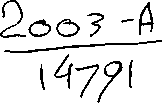 P14791Сара Хасамбиевна Ионова Абазинская топонимия: лингвоисторический аспектА ВТОРЕФЕРАТПодписано к печати 15. 09 2003 г. Формат 60х 84 1/16. Усл. печ.л. 2.0. Тираж 100 экз.Издательство КЧИГИ 369000, г. Черкесск, Дом Советов